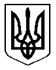 МІНІСТЕРСТВО ОБОРОНИ УКРАЇНИВІЙСЬКОВА ЧАСТИНА А1604мпТЕНДЕРНА ДОКУМЕНТАЦІЯ для підготовки тендерних пропозиційна закупівлю за предметом  ДК 021:2015 – 80650000-5  Послуги з навчання керуванню літальними та космічними апаратами і ракетами, у тому числі з використанням методу моделювання (Спеціальна тренажерна підготовка на комплексному тренажері вертольоту)м. Кропивницький - 2024 рікДОДАТОК 1до тендерної документаціїПерелік документів та інформації  для підтвердження відповідності УЧАСНИКА  кваліфікаційним критеріям, визначеним у статті 16 Закону “Про публічні закупівлі”:2. Підтвердження відповідності УЧАСНИКА (в тому числі для об’єднання учасників як учасника процедури)  вимогам, визначеним у пункті 47 Особливостей.Замовник не вимагає від учасника процедури закупівлі під час подання тендерної пропозиції в електронній системі закупівель будь-яких документів, що підтверджують відсутність підстав, визначених у пункті 47 Особливостей (крім абзацу чотирнадцятого цього пункту), крім самостійного декларування відсутності таких підстав учасником процедури закупівлі відповідно до абзацу шістнадцятого пункту 47 Особливостей.Учасник процедури закупівлі підтверджує відсутність підстав, зазначених в пункті 47 Особливостей  (крім підпунктів 1 і 7, абзацу чотирнадцятого цього пункту), шляхом самостійного декларування відсутності таких підстав в електронній системі закупівель під час подання тендерної пропозиції.Замовник самостійно за результатами розгляду тендерної пропозиції учасника процедури закупівлі підтверджує в електронній системі закупівель відсутність в учасника процедури закупівлі підстав, визначених підпунктами 1 і 7 цього пункту.Учасник  повинен надати довідку у довільній формі щодо відсутності підстави для  відмови учаснику процедури закупівлі в участі у відкритих торгах, встановленої в абзаці 14 пункту 47 Особливостей. Учасник процедури закупівлі, що перебуває в обставинах, зазначених у цьому абзаці, може надати підтвердження вжиття заходів для доведення своєї надійності, незважаючи на наявність відповідної підстави для відмови в участі у відкритих торгах. Для цього учасник (суб’єкт господарювання) повинен довести, що він сплатив або зобов’язався сплатити відповідні зобов’язання та відшкодування завданих збитків. Якщо замовник вважає таке підтвердження достатнім, учаснику процедури закупівлі не може бути відмовлено в участі в процедурі закупівлі.Якщо на момент подання тендерної пропозиції учасником в електронній системі закупівель відсутня технічна можливість підтвердження учасником відсутності окремих підстав, зазначених у пункті 47 Особливостей, шляхом самостійного декларування в електронній системі, то факт подання тендерної пропозиції вважається самостійним декларуванням відсутності таких підстав для відмови йому в участі в торгах за вимогами пункту 47 Особливостей.У разі коли учасник процедури закупівлі має намір залучити інших суб’єктів господарювання як субпідрядників/співвиконавців в обсязі не менш як 20 відсотків вартості договору про закупівлю у разі закупівлі робіт або послуг для підтвердження його відповідності кваліфікаційним критеріям відповідно до частини третьої статті 16 Закону (у разі застосування таких критеріїв до учасника процедури закупівлі), замовник перевіряє таких суб’єктів господарювання щодо відсутності підстав, визначених пунктом 47 Особливостей.3. Перелік документів та інформації  для підтвердження відповідності ПЕРЕМОЖЦЯ вимогам, визначеним у пункті 47 Особливостей:Переможець процедури закупівлі у строк, що не перевищує чотири дні з дати оприлюднення в електронній системі закупівель повідомлення про намір укласти договір про закупівлю, повинен надати замовнику шляхом оприлюднення в електронній системі закупівель документи, що підтверджують відсутність підстав, зазначених у підпунктах 3, 5, 6 і 12 та в абзаці чотирнадцятому пункту 47 Особливостей. Першим днем строку, передбаченого цією тендерною документацією та/ або Законом та/ або Особливостями, перебіг якого визначається з дати певної події, вважатиметься наступний за днем відповідної події календарний або робочий день, залежно від того, у яких днях (календарних чи робочих) обраховується відповідний строк.3.1. Документи, які надаються  ПЕРЕМОЖЦЕМ (юридичною особою):3.2. Документи, які надаються ПЕРЕМОЖЦЕМ (фізичною особою чи фізичною особою — підприємцем):4. Інша інформація встановлена відповідно до законодавства (для УЧАСНИКІВ — юридичних осіб, фізичних осіб та фізичних осіб — підприємців).Перелік інших документів, що має надати УЧАСНИКДокументи в паперовому вигляді, що надаються ПЕРЕМОЖЦЕМ Замовнику не пізніше дати укладання договору:(документ(-и) в паперовому вигляді про право підписання договору про закупівлю, викладені нижче, бажано надавати разом із супровідним листом, складеним у довільній формі)форма «Цінова пропозиція» (форма, яка заповнюється та подається Учасником на фірмовому бланку у складі пропозиції, є її невід'ємною частиною та повинна обов’язково бути подана). Учасник не повинен відступати від даної форми.ФОРМА «ЦІНОВА ПРОПОЗИЦІЯ»Ми,_____________________________(назва Учасника), надаємо свою пропозицію щодо участі у відкритих торгах на закупівлю за предметом ДК 021:2015 – 80650000-5  Послуги з навчання керуванню літальними та космічними апаратами і ракетами, у тому числі з використанням методу моделювання (Спеціальна тренажерна підготовка на комплексному тренажері вертольоту) згідно з технічними та іншими вимогами Замовника.Вивчивши тендерну документацію (кваліфікаційні критерії, необхідні технічні, якісні та кількісні характеристики до предмета закупівлі Додатки 1, 2 до ТД та інші вимоги Замовника), на виконання зазначеного вище, ми, уповноважені на підписання Договору, маємо можливість та погоджуємося виконати вимоги Замовника та Договору на умовах та за цінами, зазначеними у тендерній пропозиції.* Зазначається у разі, якщо Учасник є платником податку на додану вартість.Ми погоджуємося дотримуватися умов цієї пропозиції протягом 90 днів з дати кінцевого строку подання пропозицій.Якщо рішенням Замовника наша пропозиція буде визнана Переможцем тендеру (торгів), ми зобов’язуємося надати повний пакет документів шляхом оприлюднення їх в електронній системі закупівель у строк, що не перевищує чотири дні з дати оприлюднення в електронній системі закупівель повідомлення про намір укласти договір про закупівлю, щодо підтвердження відсутності підстав, визначених пунктом 47 Особливостей для Переможця, які зазначені у Додатку 1 до ТД.Ми зобов’язуємося у випадку визначення нас Переможцем та прийняття Замовником рішення про намір укласти з нами договір про закупівлю, надати послуги на умовах, визначених у тендерній документації.Якщо рішенням Замовника наша пропозиція буде визнана Переможцем тендеру (торгів), ми зобов’язуємося підписати договір із Замовником в редакції, що викладена в проєкті договору (Додаток 3 до ТД) з урахуванням Технічних вимог (Додаток 2 до ТД) протягом строку дії тендерної пропозиції, не пізніше ніж через 15 днів з дати прийняття рішення про намір укласти договір про закупівлю, але не раніше ніж через 5 днів з дати оприлюднення в електронній системі закупівель повідомлення про намір укласти договір про закупівлю.Ми погоджуємося з умовами, що Ви можете відхилити нашу чи всі тендерні пропозиції згідно з умовами тендерної документації, та розуміємо, що Ви не обмежені у прийнятті будь-якої іншої пропозиції з більш вигідними для Вас умовами.Відповідно до Закону України «Про захист персональних даних» від 01.06.2010 № 2297-VІ даємо згоду на обробку, використання, поширення та доступ до персональних даних, які передбачено Законом України «Про публічні закупівлі», а також згідно з нормами чинного законодавства, персональних даних, що надаються в складі нашої тендерної пропозиції, відомостей, які надаються для забезпечення участі у процедурі відкритих торгів, цивільно-правових та господарських відносин.До того часу, поки не буде підписано договір, наша тендерна пропозиція з Вашим повідомленням про намір укласти договір будуть означати домовленість між нами про укладання договору._____________________________                __________________                               ____________________                                                                        	(Підпис)	М.П.               (посада, підпис, прізвище, ініціал(-и) або прізвище, власне ім‘я уповноваженої особи Учасника,  завірення печаткою Учасника (у разі її використання))Додаток 2 до ТДІнформація про необхідні технічні, якісні та кількісні характеристики предмета закупівліЗ метою організації, забезпечення та виконання курсу підготовки на комплексних тренажерах вертольоту Мі-8МТВ та Ми-24ПУ1, а саме надати льотним екіпажам послуги зі спеціальної тренажерної підготовки на комплексних тренажерах вертольоту Мі-8МТВ/Ми-24ПУ1 FFS рівня 'D'.	Тренажна підготовка  на комплексних тренажерах вертольоту Мі-8МТВ та Ми-24ПУ1 рівня FFS level 'D' має включати в курс навчання наступні задачі:- підготовка і вдосконалення льотного складу до ведення бойових дії вдень у складі авіаційної групи (підрозділу). Підготовка виконується за вправами Курсу бойової підготовки в повному обсязі;- підготовка екіпажів до виконання пошуково-рятувальних робіт та радіоелектронного подавлення засобів управління військами та зброєю противника;- підготовка членів екіпажів до бойових дій;- підготовка екіпажів до бойових дій в гірській місцевості і над водною поверхнею;- навчання льотного складу польотам з використанням систем нічного бачення (ОНБ PNL-3 або PNL-4);- тренування льотного складу польотам з застосуванням систем озброєння вертольота (кероване та некероване ракетне, бомбове та гарматне озброєння);- тренування льотного складу польотам на фоні реальної тактичної обстановки;- тренування льотного складу польотам з подолання ППО, наявного на озброєнні противника;- тренування льотного складу на реальній місцевості України (за потребою можливе опціональне детальне доопрацювання карти України).	Технічні вимоги до предмета закупівлі: - наявність в учасника тренажерного устаткування (комплексний тренажер вертольоту Мі-8МТВ/Ми-24ПУ1 рівня FFS level 'D' з використанням систем нічного бачення).Додаток 3 до ТДДОГОВІР № на надання послуг зі спеціальної тренажної підготовки на комплексних тренажерах вертольоту Мі-8МТВ/Ми-24ПУ1м. Кременчук				                                                               ___ лютого 2024 рокуТовариство з обмеженою відповідальністю "Науково-виробниче об'єднання "АВІА" (ТОВ "НВО "АВІА"), в особі директора Моцаря Юрія Анатолійовича, іменоване надалі "Виконавець", з однієї сторони, та Військова частина А1604 в особі командира частини Мінакова Руслана Вікторовича, який діє на  підставі Закону України "Про затвердження Статуту внутрішньої служби Збройних Сил України" від 24.03.1999р., наказу Міністра оборони України від 16.07.1997р. №300 "Про затвердження Положення про військове (корабельне) господарство Збройних Сил України, іменоване надалі "Замовник", з іншої сторони, разом - Сторони, з врахуванням постанови Кабінету Міністрів України від 11.11.2022 № 1275 "Про затвердження особливостей здійснення оборонних закупівель на період дії правового режиму воєнного стану" уклали цей договір (далі по тексту – "Договір") про наступне:ПРЕДМЕТ ДОГОВОРУВиконавець зобов’язується у строк визначений даним Договором у зв’язку з військовою агресією Російської Федерації проти України надавати на базі Навчально-тренажерного центру Виконавця послуги зі спеціальної тренажерної підготовки на комплексних тренажерах вертольоту Мі-8МТВ та Ми-24ПУ1, а саме надати льотним екіпажам Замовника послуги зі спеціальної тренажерної підготовки на комплексних тренажерах вертольоту Мі-8МТВ/Ми-24ПУ1 FFS рівня 'D' за програмами Замовника в об’ємі, визначеному цим Договором, спеціальну льотну тренажну підготовку (ДК 021:2015 - 80650000-5 – Навчання керуванню літальними та космічними апаратами і ракетами, в тому числі з використанням методу моделювання) на загальну суму 300 000,00 грн. (триста тисяч) гривень (надалі – "Послуги"), а Замовник прийняти та оплатити Послуги.Найменування послуг визначено у Специфікації (Додаток 1), яка є невід'ємною частиною цього Договору.Обсяг закупівлі послуг може бути зменшено в залежності від реального фінансування видатків та зменшення потреби військової частини та за взаємною згодою Сторін.Тренажери вертольоту Мі-8МТВ та Ми-24ПУ1 рівня FFS level 'D' забезпечують відпрацювання наступних задач:навчання льотного складу польотам з використанням систем нічного бачення (ОНБ PNL-3 або PNL-4);тренування льотного складу польотам з застосуванням систем озброєння вертольота (кероване та некероване ракетне, бомбове та гарматне озброєння);тренування льотного складу польотам на фоні реальної тактичної обстановки;тренування льотного складу польотам з подолання ППО, наявного на озброєнні противника;тренування льотного складу на реальній місцевості України (за потребою можливе опціональне детальне доопрацювання карти України).Підставою для укладання Договору є повідомлення військової частини А1604 про намір укласти договір.ЯКІСТЬ ПОСЛУГВиконавець повинен надати Замовнику послуги, якість яких відповідає вимогам Замовника. Приймання, контроль якості та кількості наданих послуг проводиться представником військової частини (далі – представник Замовника). Представник Замовника зобов’язаний поставити свій підпис на акті приймання – передачі наданих послуг із зазначенням дати отримання і, за наявності зауважень по якості чи кількості наданих послуг. Неякісно надані послуги вважаються неприйнятими та оплаті не підлягають.В разі надання неякісних послуг, представником Замовника вносяться відповідні записи до акту приймання послуг, та підлягають виправленню Замовником у строк, що не перевищую 5 календарних днів, або в інший строк визначений сторонами у письмовій формі. Замовник має право здійснювати контроль за якістю надання послу без втручання у господарську діяльність Виконавця. ЦІНА ДОГОВОРУЗагальна ціна даного договору становить 300 000,00 грн. (триста тисяч гривень 00 копійок), в тому числі ПДВ - 0% (абзац четвертий пункту 4-1 підрозділу 2 “Особливості справляння податку на додану вартість. Розділ ХХ. Перехідні положення ПКУ”).Ціна Договору може бути змінена за взаємною згодою Сторін шляхом підписання відповідної додаткової угоди до цього Договору.В ціну Договору входить: -  витрати пов’язані з підготовкою до надання послуг з боку Виконавця;-  транспортні витрати які може понести Виконавець, сплата митних тарифів;- сплата податків, зборів, обов’язкових платежів, з метою отримання всіх необхідних свідоцтв, дозволів, сертифікатів, гарантійних листів та будь-які інші витрати, пов’язані з наданням послуг.ПОРЯДОК ЗДІЙСНЕННЯ ОПЛАТИРозрахунки за надані послуги проводяться після фактичного їх виконання, протягом 30 банківських днів (за умови надходження бюджетних коштів на рахунок військової частини за даним кодом видатків) з дати надання Виконавцем Замовнику належним чином оформленого рахунка-фактури за надані послуги, підписаного керівником, головним бухгалтером та засвідченого печаткою Виконавця.У рахунку-фактурі Виконавця відображається: найменування платника та одержувача коштів із значенням банківських реквізитів Замовника та Виконавця послуг, найменування послуг, їх кількість (вага), ціна за послуги (без ПДВ), сума (без ПДВ).До рахунку-фактури додається: Акт здачі-прийняття робіт (надання послуг) (далі – Акт наданих послуг), в якому повинні бути оригінали підписів представника Замовника та Виконавця, засвідчені печатками, що є підтвердженням прийманням наданих послуг за якістю так кількістю. Датою надання Послуги є дата підписання Замовником Акту наданих послуг. Без вищевказаних документів або відсутності в них встановленої інформації, оплата за надані послуги не проводиться. Відповідно до статей 48, 51, 112 Бюджетного кодексу України та зважаючи на 
п. 2.4 Порядку обліку зобов’язань розпорядників бюджетних коштів в органах Державної казначейської служби України, затвердженого наказом Міністерства фінансів України від 02 березня 2012 року №309 Виконавець зобов’язаний надавати документи, які являються підставою для оплати послуг протягом 3 (трьох) робочих днів з дати оформлення рахунку-фактури. Замовник має право відмовитися повністю або частково від оплати послуг у випадках, передбачених чинним законодавством України, а також при наданні послуги представнику Замовника у більшій кількості, ніж передбачено специфікацією. НАДАННЯ ПОСЛУГВиконавець зобов’язується надати Замовнику Послуги з підготовки льотних екіпажів на КТВ Мі-8МТВ/Ми-24ПУ1 по 31 грудня 2024 року.Підготовка надається на підставі Заявок Замовника.Підготовка проводиться за Програмами Замовника.Підготовка проводиться в навчально-тренажерному центрі, сертифікат UA/TRTO-018/2022 та UA.АTO.0027 на комплексному тренажері вертольоту Мі-8МТВ/Ми-24ПУ1 рівня FFS level 'D' з використанням систем нічного бачення. Тренажери прийняті на постачання Збройних Сил України наказами МО України № 411 від 13.07.2007р. та №358 від 03.07.2019р.Список осіб, тип і період проведення Підготовки вказуються в Заявці Замовника (Додаток 2 до Договору). Заявки подаються Замовником не пізніше, ніж за 7 календарних днів до початку Підготовки.Виконавець зобов’язується щомісячно надавати Замовнику звіт про обсяг наданих послуг.Факт надання Послуги оформлюється сторонами Актом наданих послуг (Додаток 3 до Договору). Виконавець після завершення надання Послуги надає Замовнику два екземпляра, підписаних зі своєї сторони, Акти наданих послуг.Замовник зобов’язується протягом 5 днів з моменту отримання від Виконавця Актів наданих послуг підписати обидва екземпляри Акту та направити один підписаний екземпляр Акту Виконавцю. У разі наявності обґрунтованих зауважень до наданої Послуги – направити Виконавцю обґрунтовану відмову від прийняття Послуги із зазначенням допущених Виконавцем недоліків в Послузі або надісланих документах.Якщо під час надання Послуг Виконавець відступив від умов Договору, що приведе до погіршення якості наданих послуг, то на вимогу Замовника він зобов’язаний безкоштовно виправити всі виявлені недоліки в найкоротший термін.ПРАВА ТА ОБОВ’ЯЗКИ СТОРІНЗамовник зобов’язаний:Своєчасно та в повному обсязі сплачувати за надані Виконавцем Послуги протягом 30 (тридцяти) банківських днів (за умови надходження бюджетних коштів на рахунок військової частини за даним кодом видатків) з дати надання Виконавцем Замовнику належним чином оформлених документів, передбачених цим договором;Приймати надані Послуги згідно з належно оформленими і підписаним актом приймання наданих послуг.Замовник має право:Достроково розірвати цей договір у разі невиконання обов’язків Виконавцем, повідомивши про це його у строк 5 (п’ять) робочих днів.В разі підписання Міністерством оборони договору про централізоване надання послуг у відповідності до Закону України "Про здійснення державних закупівель", Замовник повідомляє про це Виконавцю, що являється попередженням про розірвання вказаного договору. Розірвання договору за вказаними обставинами не звільняє Сторони від виконання зобов’язань, що передували вказаній події. Контролювати надання послуги у строки, встановлені цим Договором;Зменшувати обсяг надання Послуг та загальну вартість Договору залежно від реального фінансування видатків, шляхом внесення Сторонами відповідних змін до Договору;Повернути рахунок Виконавцю без здійснення оплати в разі неналежного оформлення документів, зазначених у пункті 4.2 розділу 4 (відсутність печатки, підписів тощо).В односторонньому порядку зменшувати обсяг закупівлі, письмово повідомивши про це Виконавця, в строк не пізніше ніж за десять календарних днів до моменту зменшення.У разі порушення Виконавцем порядку надання послуг, їх кількості та якості, строків надання, а також при зміні Виконавцем в односторонньому порядку умов даного договору Замовник, в односторонньому порядку має право:- повністю або частково відмовитись від подальшого виконання зобов’язань Виконавцем за цим договором;- відмовитись від встановлення на майбутнє господарських відносин з Виконавцем;- розірвати договір.Виконавець зобов’язаний:Забезпечити надання Послуг у строки, встановлені Договором.Забезпечити надання Послуг, якість яких відповідає умовам, установленим розділом 2 Договору.Нести всі витрати щодо перевірки якості та кількості наданих послуг;Виконувати інші обов’язки передбачені умовами цього договору.Виконавець мас право:Своєчасно та в повному обсязі отримувати плату за надані Послуги у відповідності до положень даного договору.ВІДПОВІДАЛЬНІСТЬ СТОРІНУ разі невиконання або неналежного виконання своїх зобов’язань за Договором Сторони несуть відповідальність, передбачену законами України та Договором.У разі невиконання або несвоєчасного виконання зобов’язань при закупівлі послуг за бюджетні кошти Виконавець сплачує Замовнику штрафні санкції (неустойка, штраф, пеня) у розмірах передбачених пунктом 7.3 даного договору.Види порушень та санкції за них установлені Договором:7.3.1. При відмові від надання послуг та у разі фактичного їх ненадання Виконавець сплачує Замовнику штраф у розмірі 20 відсотків вартості невиконаної суми зобов’язань, крім випадків коли надання послуг не виконане з вини представника Замовника.7.3.2. У разі недоброякісного надання послуг представник Замовника зобов’язаний зробити запис в акті приймання послуги із зазначенням переліку недоліків, а Замовник стягнути з Виконавця штраф у розмірі 20 відсотків від вартості цих послуг.  7.3.3. У разі порушення строків надання послуг, визначених цим договором, Виконавець сплачує Замовнику пеню у розмірі 0,1 відсотка від вартості ненаданих послуг за кожну добу затримки, а за прострочення понад 30 днів з Виконавця додатково стягується штраф у розмірі 7 відсотків вказаної вартості Договору.  7.3.4. Сплата неустойки (штрафу, пені) і відшкодування збитків, завданих неналежним виконанням обов’язків, не звільняють Сторони від фактичного виконання зобов’язань за цим договором в натурі, крім випадків, передбачених законодавством. 7.3.6. Незалежно від сплати неустойки (штрафу, пені) Сторона, що порушила умови цього договору, відшкодовує іншій стороні завдані в результаті цього збитки без урахування розміру виплати неустойки (штрафу, пені).7.3.7. Сторони домовились, що погоджений розмір збитків, а також неустойки, яка підлягає відшкодуванню Замовником за несвоєчасність грошових розрахунків у відповідності до ч. 2 ст. 625 Цивільного кодексу України та ч. 6 ст. 231 Господарського кодексу України встановлений в іншому розмірі - 0 (нуль) відсотків. Крім того Замовник у відповідності до положень абз. 2 ч. 1 ст. 614 Цивільного кодексу України не несе відповідальності за відсутність замовленого фінансування та не проведення платежів органами Державної Казначейської служби України, якщо ним були вчинені заходи для здійснення виконання зобов’язань по Договору.ОБСТАВИНИ НЕПЕРЕБОРНОЇ СИЛИСторони звільняються від відповідальності за невиконання або неналежне виконання зобов’язань за цим Договором у разі виникнення обставин непереборної сили, які не існували під час укладання Договору та виникли поза волею Сторін (аварія, катастрофа, стихійне лихо, епідемія, тощо).Сторона, що не може виконувати зобов’язання за Договором унаслідок дії обставин непереборної сили, повинна не пізніше ніж протягом десяти календарних днів з моменту їх виникнення повідомити про це іншу Сторону у письмовій формі.Доказом виникнення обставин непереборної сили та строку їх дії є відповідні документи, які видаються Торгово-Промисловою палатою України або органом виконавчої влади за місцем виникнення вищезазначених обставин.У разі коли строк дії обставин непереборної сили продовжується більше ніж 30 календарних днів, кожна із Сторін в установленому порядку має право розірвати Договір.Якщо обставини, зазначені у пункті 8.1. Договору, будуть продовжуватись більше 30 календарних днів, то кожна із Сторін буде вправі розірвати Договір повністю чи частково і, в такому випадку, жодна із Сторін не буде мати права вимагати від іншої відшкодування можливих збитків.Договір укладено під час дії карантинних заходів запроваджених на території України. В подальшому дана обставина не може бути використана Сторонами, як дія форс – мажорних обставин, що унеможливлює виконання зобов’язань визначених даним Договором.ВИРІШЕННЯ СПОРІВУ випадку виникнення спорів або розбіжностей Сторони зобов’язуються вирішувати їх шляхом взаємних переговорів та консультацій. У разі недосягнення Сторонами згоди спори (розбіжності) вирішуються у  судовому порядку в Господарському суді за місцезнаходженням відповідача.СТРОК ДІЇ ДОГОВОРУДоговір набирає чинності з дати його підписання Сторонами і діє до 31 грудня 2024 року включно, але в будь-якому разі до повного виконання сторонами своїх зобов’язань за цим договором.Договір укладається і підписується у 2 (двох) примірниках, що мають однакову юридичну силу.АНТИКОРУПЦІЙНІ ЗАСТЕРЕЖЕННЯСторони зобов’язуються дотримуватись законодавства з протидії корупції та протидії легалізації (відмиванню) доходів, одержаних злочинним шляхом, включаючи, крім іншого, будь-які і всі наступні закони і постанови, прийняті на виконання таких законів (з урахуванням змін і доповнень, які періодично вносяться до таких законодавчих актів)."Антикорупційне законодавство":- Закон України № 1700-VII від 14.10.2014 "Про запобігання корупції";- Закон України № 1701-VII від 14.10.2014 "Про внесення змін до деяких законодавчих актів України щодо визначення кінцевих вигодоодержувачів юридичних осіб та публічних діячів";- Закон України  № 361-IX від 06.12.2019 "Про запобігання та протидію легалізації (відмиванню) доходів, одержаних злочинним шляхом, фінансуванню тероризму та фінансуванню розповсюдження зброї масового знищення";-  Закон України № 1644-VII від 14.08.2014 "Про санкції";- будь-які законодавчі та підзаконні акти, що відображають положення Конвенції ООН про протидію корупції (UnitedNationConventionagainstCorruption), прийнятої Генеральною Асамблеєю ООН (Резолюція 58/4 від 31 жовтня 2003 р.).Сторони цим запевняють та гарантують одна одній, що (як на момент підписання Сторонами цього Договору, так і на майбутнє):(а) на Сторону не поширюється дія санкцій Ради безпеки ООН, Відділу контролю за іноземними активами Державного казначейства США, Департаменту торгівлі Бюро промисловості та безпеки США, Державного департаменту США, Європейського Союзу, України, Великобританії або будь-якої іншої держави чи організації, рішення та акти якої є юридично обов'язковими (надалі – "Санкції"); та(б) Сторона не співпрацює та не пов’язана відносинами контролю з особами, на яких поширюється дія Санкцій;(в) Сторона здійснює свою господарську діяльність із дотриманням вимог Антикорупційного законодавстваПри виконанні своїх зобов’язань за Договором, Сторони, їх афілійовані особи, працівники або посередники не здійснюють і не будуть робити яких-небудь дій (відмовляються від бездіяльності), які суперечать вимогам Антикорупційного законодавства, в тому числі, утримуються від прямого чи непрямого, особисто або через третіх осіб пропозиції, обіцянки, дачі, вимагання, прохання, згоди отримати та отримання хабарів в будь-якій формі (у тому числі, у формі грошових коштів, інших цінностей, майна, майнових прав або іншої матеріальної та/або нематеріальної вигоди) на користь або від будь-яких осіб з метою впливу на їх дії чи рішення з метою отримання будь-яких неправомірних переваг або з іншою неправомірною метою.При виявленні однією із Сторін випадків порушення вказаних вище положень цього розділу Договору її афілійованими особами або працівниками, вона зобов’язується в письмовій формі повідомити про ці порушення іншу Сторону.Сторони договору зобов’язані у строк 5 робочих днів інформувати одна одну про недотримання антикорупційних зобов’язань. У випадку недотримання строків надання інформації або підтвердження факту порушення антикорупційних зобов’язань однією стороною інша вправі відмовитися від договору з відшкодуванням збитків.У письмовому повідомленні Сторона зобов’язана посилатися на факти або надати матеріали, що достовірно підтверджують або дають підставу припускати, що відбулося або може відбутися порушення будь-яких положень цих умов контрагентом, працівниками або посередниками виражається в діях, які кваліфікуються відповідним законодавством, а також діях, що порушують вимоги застосовного законодавства та міжнародних актів про протидію легалізації доходів, отриманих злочинним шляхом.Сторони цього Договору визнають проведення процедур щодо запобігання корупції і контролюють їх дотримання. При цьому Сторони докладають розумні зусилля, щоб мінімізувати ризик ділових відносин з контрагентами, які можуть бути залучені в корупційну діяльність, а також надають взаємне сприяння один одному в цілях запобігання корупції.Сторони гарантують повну конфіденційність при виконанні антикорупційних умов цього Договору, а також відсутність негативних наслідків як для Сторони, що звернулась, в цілому, так і для конкретних працівників Сторони, що звернулась, які повідомили про факт порушень.ІНШІ УМОВИ12.1. Сторони погодилися, що текст Договору, будь-які матеріали, інформація та відомості, які стосуються Договору, є конфіденційними і не можуть передаватися третім особам без попередньої письмової згоди іншої Сторони, крім випадків, коли таке передавання пов’язане з одержанням офіційних дозволів, документів для виконання Договору або сплати податків, інших обов’язкових платежів, а також у випадках, передбачених чинним законодавством, яке регулює зобов’язання Сторін Договору.12.2. При невиконанні або несвоєчасному виконанні однією із Сторін своїх зобов’язань, інша має право призупинити виконання своїх зобов’язань на строк затримки виконання зобов’язань іншою Стороною.12.3. Будь-які зміни та доповнення до даного Договору дійсні у тому випадку, якщо вони виконані в письмовій формі та підписані уповноваженими представниками Сторін з моменту досягнення Сторонами домовленості про узгодження таких змін та доповнень.12.4. Все листування та переговори, які раніше існували між Сторонами, після підписання Договору втрачають силу.12.5. Істотні умови договору про закупівлю не можуть змінюватися після його підписання до виконання зобов’язань сторонами в повному обсязі, крім випадків:1) зменшення обсягів закупівлі, зокрема з урахуванням фактичного обсягу видатків замовника;2) зміни ціни за одиницю товару не більше ніж на 10 відсотків у разі коливання ціни такого товару на ринку, за умови, що зазначена зміна не призведе до збільшення суми, визначеної в договорі;3) покращення якості предмета закупівлі за умови, що таке покращення не призведе до збільшення суми, визначеної в договорі;4) продовження строку дії договору та виконання зобов’язань щодо передання товару, виконання робіт, надання послуг у разі виникнення документально підтверджених об’єктивних обставин, що спричинили таке продовження, у тому числі непереборної сили, затримки фінансування витрат замовника, за умови, що такі зміни не призведуть до збільшення суми, визначеної в договорі;5) узгодженої зміни ціни в бік зменшення (без зміни кількості (обсягу) та якості товарів, робіт і послуг);6) зміни ціни у зв’язку із зміною ставок податків і зборів пропорційно до змін таких ставок;7) зміни встановленого згідно із законодавством органами державної статистики індексу споживчих цін, зміни курсу іноземної валюти, зміни біржових котирувань або показників Platts, регульованих цін (тарифів) і нормативів, які застосовуються в договорі про закупівлю, у разі встановлення в договорі про закупівлю порядку зміни ціни;8) зміни умов у зв’язку із застосуванням положень Закону України "Про публічні закупівлі".12.6. Виконавець підтверджує, що він є платником податку на додану вартість.13. РЕКВІЗИТИ СТОРІН ТА ПІДПИСИДодаток 1до Договору про надання послуг№ 	 від 	 	2024р.СПЕЦІФІКАЦІЯНа загальну суму 300 000,00 (триста тисяч гривень 00 коп.), в т.ч. ПДВ (0%) - 0,00 грн.Умова поставки: DAP, Кременчук, Навчально-тренажерний центр TOB “НВО “АВІА”.Термін постачання: протягом воєнного стану у зв'язку з військовою агресією Російської Федерації проти України.Умови оплати: 100%, протягом 30 (тридцяти) банківських днів з моменту виконання послуг.ЗРАЗОК Додаток 2до Договору про надання послуг№ 	 від 	 	2024р.Заявка на надання послуг (на бланку підприємства)Директору ТОВ «НВО «АВІА»Моцарю Ю.А.Шановний Юрію Анатолійовичу!Прошу Вас у період з “___”_______ по “___”_________ 2024 року провести підготовку …………………………… на комплексному тренажері вертольоту Мі-8МТВ/Ми-24ПУ1 рівня FTD level '3' /FFS level 'D' з використанням систем нічного бачення кількістю ____ годин.З повагою Командир ЗРАЗОКДодаток 3до Договору про надання послуг№ 	 від 	 	2024р.АКТ № ____здачі-прийняття робіт (надання послуг)Ми, представники Замовника ________________________________________________з одного боку, та представник Виконавця ТОВ “НВО “АВІА” Моцарь Юрій Анатолійович з іншого боку, склали цей акт про те, що Виконавцем були проведені такі роботи (надані такі послуги) по Договору № ____ від "___"_______ 2024 року (рахунок-фактура № ____ від "___"_______ 2024 року):Загальна вартість робіт (послуг) без ПДВ ________ грн. (______________________  ______________________ гривень ___ копійок), ПДВ 0%. Загальна вартість робіт (послуг) ______ грн. (_______________________________ гривень ___ копійок).Період підготовки:* 0% ставка (ПКУ п. 4-1 підрозділу 2 Розділу ХХ).Сторони претензій одна до одної не мають.ЗРАЗОК ЗАТВЕРДЖЕНО:ЗАТВЕРДЖЕНОРішенням Уповноваженої особиПротокол № 1 від 06.02.2024Уповноважена особа___________ Олександр ОВЧАРЕНКО№№Розділ 1. Загальні положенняРозділ 1. Загальні положення112311Терміни, які вживаються в тендерній документаціїТендерну  документацію (далі – ТД) розроблено відповідно до вимог Особливостей здійснення оборонних закупівель на період дії правового режиму воєнного стану, затверджених постановою Кабінету Міністрів України від 11.11.2022 № 1275 (із змінами й доповненнями) (далі — Особливості № 1275);Особливостей здійснення публічних закупівель товарів, робіт і послуг для замовників, передбачених Законом України «Про публічні закупівлі», на період дії правового режиму воєнного стану в Україні та протягом 90 днів з дня його припинення або скасування, затверджених постановою Кабміну від 12.10.2022 № 1178 (із змінами й доповненнями) (далі — Особливості);Закону України «Про публічні закупівлі» (далі — Закон); Закону України «Про оборонні закупівлі» № 808-IX від 17.07.2020 (далі — Закон № 808-IX).Терміни, які використовуються в цій документації, вживаються у значенні, наведеному в Законі, Особливостях, Законі № 808-IX  та Особливостях № 1275.22Інформація про замовника торгівІнформація про замовника торгів2.12.1повне найменуванняВійськова частина А16042.22.2місцезнаходженням. Кропивницький2.32.3прізвище, ім’я та по батькові, посада та електронна адреса однієї чи кількох посадових осіб замовника, уповноважених здійснювати зв’язок з учасникамиОвчаренко Олександр Петрович, уповноважена особа військової частини А1604електронна адреса: o.ovcharenko1604@post.mil.gov.ua телефон: +38095892697633Процедура закупівлівідкриті торги з особливостями44Інформація про предмет закупівлі Інформація про предмет закупівлі 4.14.1назва предмета закупівліДК 021:2015 – 80650000-5  Послуги з навчання керуванню літальними та космічними апаратами і ракетами, у тому числі з використанням методу моделювання (Спеціальна тренажерна підготовка на комплексному тренажері вертольоту)4.24.2опис окремої частини або частин предмета закупівлі (лота), щодо яких можуть бути подані тендерні пропозиціїЗакупівля здійснюється щодо предмета закупівлі в цілому.Окремі частини предмета закупівлі (лоти) не передбачені.4.34.3кількість товару та місце його поставки (для товару)АБО місце, де повинні бути виконані роботи чи надані послуги, їх обсяги (для робіт або послуг)Найменувань послуг – 2 найменування. Загальна кількість послуг – 2 послуги.4.44.4строки поставки товарів, виконання робіт, надання послугЗ дати підписання договору по 30 листопада 2024 року включно55Недискримінація учасників Учасники (резиденти та нерезиденти) всіх форм власності та організаційно-правових форм беруть участь у процедурах закупівель на рівних умовах.66Валюта, у якій повинна бути зазначена ціна тендерної пропозиції Валютою тендерної пропозиції є гривня. У разі якщо учасником процедури закупівлі є нерезидент,  такий учасник зазначає ціну пропозиції в електронній системі закупівель у валюті – гривня.77Мова (мови), якою  (якими) повинні бути  складені тендерні пропозиціїМова тендерної пропозиції – українська.Під час проведення процедур закупівель усі документи, що готуються замовником, викладаються українською мовою, а також за рішенням замовника одночасно всі документи можуть мати автентичний переклад іншою мовою. Визначальним є текст, викладений українською мовою.Стандартні характеристики, вимоги, умовні позначення у вигляді скорочень та термінологія, пов’язана з товарами, роботами чи послугами, що закуповуються, передбачені існуючими міжнародними або національними стандартами, нормами та правилами, викладаються мовою їх загальноприйнятого застосування.Уся інформація розміщується в електронній системі закупівель українською мовою, крім  тих випадків, коли використання букв та символів української мови призводить до їх спотворення (зокрема, але не виключно, адреси мережі Інтернет, адреси електронної пошти, торговельної марки (знака для товарів та послуг), загальноприйняті міжнародні терміни). Тендерна пропозиція та всі документи, які передбачені вимогами тендерної документації та додатками до неї, складаються українською мовою. Документи або копії документів (які передбачені вимогами тендерної документації та додатками до неї), які надаються Учасником у складі тендерної пропозиції, викладені іншими мовами, повинні надаватися разом із їх автентичним перекладом українською мовою. Виключення:1. Замовник не зобов’язаний розглядати документи, які не передбачені вимогами тендерної документації та додатками до неї та які учасник додатково надає на власний розсуд, у тому числі якщо такі документи надані іноземною мовою без перекладу. 2.  У випадку надання учасником на підтвердження однієї вимоги кількох документів, викладених різними мовами, та за умови, що хоча б один з наданих документів відповідає встановленій вимозі, в тому числі щодо мови, замовник не розглядає інший(і) документ(и), що учасник надав додатково на підтвердження цієї вимоги, навіть якщо інший документ наданий іноземною мовою без перекладу.Розділ 2. Порядок внесення змін та надання роз’яснень до тендерної документаціїРозділ 2. Порядок внесення змін та надання роз’яснень до тендерної документаціїРозділ 2. Порядок внесення змін та надання роз’яснень до тендерної документаціїРозділ 2. Порядок внесення змін та надання роз’яснень до тендерної документації1Процедура надання роз’яснень щодо тендерної документаціїПроцедура надання роз’яснень щодо тендерної документаціїФізична/юридична особа має право не пізніше ніж за три дні до закінчення строку подання тендерної пропозиції звернутися через електронну систему закупівель до замовника за роз’ясненнями щодо тендерної документації та/або звернутися до замовника з вимогою щодо усунення порушення під час проведення тендеру. Усі звернення за роз’ясненнями та звернення щодо усунення порушення автоматично оприлюднюються в електронній системі закупівель без ідентифікації особи, яка звернулася до замовника. Замовник повинен протягом трьох днів з дати їх оприлюднення надати роз’яснення на звернення шляхом оприлюднення його в електронній системі закупівель.У разі несвоєчасного надання замовником роз’яснень щодо змісту тендерної документації електронна система закупівель автоматично зупиняє перебіг відкритих торгів.Для поновлення перебігу відкритих торгів замовник повинен розмістити роз’яснення щодо змісту тендерної документації в електронній системі закупівель з одночасним продовженням строку подання тендерних пропозицій не менш як на чотири дні.22Внесення змін до тендерної документаціїЗамовник має право з власної ініціативи або у разі усунення порушень вимог законодавства у сфері публічних закупівель, викладених у висновку органу державного фінансового контролю відповідно до статті 8 Закону, або за результатами звернень, або на підставі рішення органу оскарження внести зміни до тендерної документації. У разі внесення змін до тендерної документації строк для подання тендерних пропозицій продовжується замовником в електронній системі закупівель, а саме в оголошенні про проведення відкритих торгів, таким чином, щоб з моменту внесення змін до тендерної документації до закінчення кінцевого строку подання тендерних пропозицій залишалося не менше чотирьох днів.Зміни, що вносяться замовником до тендерної документації, розміщуються та відображаються в електронній системі закупівель у вигляді нової редакції тендерної документації додатково до початкової редакції тендерної документації. Замовник разом із змінами до тендерної документації в окремому документі оприлюднює перелік змін, що вносяться. Зміни до тендерної документації у машинозчитувальному форматі розміщуються в електронній системі закупівель протягом одного дня з дати прийняття рішення про їх внесення.Розділ 3. Інструкція з підготовки тендерної пропозиціїРозділ 3. Інструкція з підготовки тендерної пропозиціїРозділ 3. Інструкція з підготовки тендерної пропозиціїРозділ 3. Інструкція з підготовки тендерної пропозиції11Зміст і спосіб подання тендерної пропозиціїТендерні пропозиції подаються відповідно до порядку, визначеного статтею 26 Закону, крім положень частин першої, четвертої, шостої та сьомої статті 26 Закону. Тендерна пропозиція подається в електронній формі через електронну систему закупівель шляхом заповнення електронних форм з окремими полями, у яких зазначається інформація про ціну, інші критерії оцінки (у разі їх встановлення замовником), інформація від учасника процедури закупівлі про його відповідність кваліфікаційним (кваліфікаційному) критеріям (у разі їх (його) встановлення, наявність/відсутність підстав, установлених у пункті 47 Особливостей і в тендерній документації, та шляхом завантаження необхідних документів, що вимагаються замовником у тендерній документації:інформацією, що підтверджує відповідність учасника кваліфікаційним (кваліфікаційному) критеріям – згідно з Додатком 1 до цієї тендерної документації;інформацією щодо відсутності підстав, установлених в пункті 47 Особливостей, – згідно з Додатком 1 до цієї тендерної документації;для об’єднання учасників як учасника процедури закупівлі замовником зазначаються умови щодо надання інформації та способу підтвердження відповідності таких учасників об’єднання установленим кваліфікаційним критеріям та підставам, визначеним 47  Особливостей, - згідно з Додатком 1 до цієї тендерної документації;документами, що підтверджують надання учасником забезпечення тендерної пропозиції (якщо таке забезпечення передбачено оголошенням про проведення процедури закупівлі та тендерною документацією);інформацією щодо кожного  субпідрядника/ співвиконавця у разі залучення (відповідно до п. 7 «Інформація про субпідрядника/співвиконавця» даного Розділу) (застосовується для робіт або послуг);у разі якщо тендерна пропозиція подається об’єднанням учасників, до неї обов’язково включається документ про створення такого об’єднання;іншою інформацією та документами, відповідно до вимог цієї тендерної документації та додатків до неї.Рекомендується документи у складі пропозиції  Учасника надавати у тій послідовності, у якій вони наведені у тендерній документації замовника, а також надавати окремим файлом кожний документ, що іменується відповідно до змісту документа.Документи, що не передбачені законодавством для Учасників - юридичних, фізичних осіб, у тому числі фізичних осіб - підприємців, не подаються ними у складі тендерної пропозиції. Учасник надає лист-роз’яснення в довільній формі, в якому зазначає законодавчі підстави ненадання відповідних документів. Відсутність документів, що не передбачені законодавством для Учасників - юридичних, фізичних осіб, у тому числі фізичних осіб - підприємців, у складі тендерної пропозиції, не може бути підставою для її відхилення Замовником.Документи, що не передбачені законодавством країни реєстрації Учасника-нерезидента, не подаються ними у складі тендерної пропозиції. Учасник надає лист-роз’яснення в довільній формі, в якому зазначає законодавчі підстави ненадання відповідних документів. Документ, що складається з декількох сторінок, бажано завантажувати одним файлом.Документи у складі пропозиції Учасника рекомендується надавати у тій послідовності, у якій вони наведені у ТД Замовника.Документи, що вимагаються цією ТД, Учасник повинен розмістити (завантажити) в електронній системі закупівель до кінцевого строку подання тендерних пропозицій шляхом завантаження сканованих документів (бажано формат PDF (PortableDocumentFormat)) або електронних документів.Першим днем строку, передбаченого цією ТД та/ або Законом та/ або Особливостями, перебіг якого визначається з дати певної події, вважатиметься наступний за днем відповідної події календарний або робочий день, залежно від того, у яких днях (календарних чи робочих) обраховується відповідний строк.УВАГА!ІНФОРМАЦІЯ ЩОДО ЗАСВІДЧЕННЯ ДОКУМЕНТІВ ТА ЇХ КОПІЙ (які подаються як скановані документи)Усі документи, що складені від імені Учасника, повинні бути дійсними на момент розкриття тендерних пропозицій, складені на бланку Учасника (у випадку, якщо Учасник має бланк), засвідчені підписом особи, уповноваженої Учасником на підписання тендерної пропозиції, завірені печаткою Учасника (у разі її використання) та повинні містити прізвище, ініціал(-и) або прізвище, власне ім‘я та посаду, такої особи.Документи подаються у вигляді сканованих чорно-білих копій або копій оригіналів документів, або електронних документів, належного рівня зображення та доступні до перегляду в електронному вигляді.Учасники торгів – нерезиденти для виконання вимог щодо подання документів, передбачених Частиною 2 Додатку 1 до ТД, подають у складі своєї тендерної пропозиції документи, передбачені законодавством країн, де вони зареєстровані.У разі, якщо згідно з вимогами різних пунктів цієї ТД Учасник має включити до складу тендерної пропозиції один і той самий документ, такий документ може бути наданий в одному примірнику.Переможець процедури закупівлі у строк, що не перевищує чотири дні з дати оприлюднення в електронній системі закупівель повідомлення про намір укласти договір про закупівлю, повинен надати замовнику шляхом оприлюднення в електронній системі закупівель документи, що підтверджують відсутність підстав, зазначених у підпунктах 3, 5, 6 і 12 та в абзаці чотирнадцятому цього пункту. Замовник не вимагає документального підтвердження публічної інформації, що оприлюднена у формі відкритих даних згідно із Законом України “Про доступ до публічної інформації” та/або міститься у відкритих публічних електронних реєстрах, доступ до яких є вільним, або публічної інформації, що є доступною в електронній системі закупівель, крім випадків, коли доступ до такої інформації є обмеженим на момент оприлюднення оголошення про проведення відкритих торгів. Першим днем строку, передбаченого цією тендерною документацією та/ або Законом та/ або Особливостями, перебіг якого визначається з дати певної події, вважатиметься наступний за днем відповідної події календарний або робочий день, залежно від того, у яких днях (календарних чи робочих) обраховується відповідний строк.Опис та приклади формальних несуттєвих помилок.Згідно з наказом Мінекономіки від 15.04.2020 № 710 «Про затвердження Переліку формальних помилок» та на виконання пункту 19 частини 2 статті 22 Закону в тендерній документації наведено опис та приклади формальних (несуттєвих) помилок, допущення яких учасниками не призведе до відхилення їх тендерних пропозицій у наступній редакції:«Формальними (несуттєвими) вважаються помилки, що пов’язані з оформленням тендерної пропозиції та не впливають на зміст тендерної пропозиції, а саме технічні помилки та описки. Опис формальних помилок:1. Інформація/документ, подана учасником процедури закупівлі у складі тендерної пропозиції, містить помилку (помилки) у частині:– уживання великої літери;– уживання розділових знаків та відмінювання слів у реченні;– використання слова або мовного звороту, запозичених з іншої мови;зазначення унікального номера оголошення про проведення конкурентної процедури закупівлі, присвоєного електронною системою закупівель та/або унікального номера повідомлення про намір укласти договір про закупівлю — помилка в цифрах;– застосування правил переносу частини слова з рядка в рядок;– написання слів разом та/або окремо, та/або через дефіс;нумерації сторінок/аркушів (у тому числі кілька сторінок/аркушів мають однаковий номер, пропущені номери окремих сторінок/аркушів, немає нумерації сторінок/аркушів, нумерація сторінок/аркушів не відповідає переліку, зазначеному в документі).2. Помилка, зроблена учасником процедури закупівлі під час оформлення тексту документа / унесення інформації в окремі поля електронної форми тендерної пропозиції (у тому числі комп'ютерна коректура, заміна літери (літер) та / або цифри (цифр), переставлення літер (цифр) місцями, пропуск літер (цифр), повторення слів, немає пропуску між словами, заокруглення числа), що не впливає на ціну тендерної пропозиції учасника процедури закупівлі та не призводить до її спотворення та / або не стосується характеристики предмета закупівлі, кваліфікаційних критеріїв до учасника процедури закупівлі.3. Невірна назва документа (документів), що подається учасником процедури закупівлі у складі тендерної пропозиції, зміст якого відповідає вимогам, визначеним замовником у тендерній документації.4. Окрема сторінка (сторінки) копії документа (документів) не завірена підписом та / або печаткою учасника процедури закупівлі (у разі її використання).5. У складі тендерної пропозиції немає документа (документів), на який посилається учасник процедури закупівлі у своїй тендерній пропозиції, при цьому замовником не вимагається подання такого документа в тендерній документації.6. Подання документа (документів) учасником процедури закупівлі у складі тендерної пропозиції, що не містить власноручного підпису уповноваженої особи учасника процедури закупівлі, якщо на цей документ (документи) накладено її кваліфікований електронний підпис.7. Подання документа (документів) учасником процедури закупівлі у складі тендерної пропозиції, що складений у довільній формі та не містить вихідного номера.8. Подання документа учасником процедури закупівлі у складі тендерної пропозиції, що є сканованою копією оригіналу документа/електронного документа.9. Подання документа учасником процедури закупівлі у складі тендерної пропозиції, який засвідчений підписом уповноваженої особи учасника процедури закупівлі та додатково містить підпис (візу) особи, повноваження якої учасником процедури закупівлі не підтверджені (наприклад, переклад документа завізований перекладачем тощо).10. Подання документа (документів) учасником процедури закупівлі у складі тендерної пропозиції, що містить (містять) застарілу інформацію про назву вулиці, міста, найменування юридичної особи тощо, у зв'язку з тим, що такі назва, найменування були змінені відповідно до законодавства після того, як відповідний документ (документи) був (були) поданий (подані).11. Подання документа (документів) учасником процедури закупівлі у складі тендерної пропозиції, в якому позиція цифри (цифр) у сумі є некоректною, при цьому сума, що зазначена прописом, є правильною.12. Подання документа (документів) учасником процедури закупівлі у складі тендерної пропозиції в форматі, що відрізняється від формату, який вимагається замовником у тендерній документації, при цьому такий формат документа забезпечує можливість його перегляду.Приклади формальних помилок:–  «Інформація в довільній формі» замість «Інформація»,  «Лист-пояснення» замість «Лист», «довідка» замість «гарантійний лист», «інформація» замість «довідка»; –  «м.київ» замість «м.Київ»;–  «поряд -ок» замість «поря – док»;–  «ненадається» замість «не надається»»;–  «______________№_____________» замість «14.02.2024 №320/13/14-01»– учасник розмістив (завантажив) документ у форматі «JPG» замість  документа у форматі «pdf» (PortableDocumentFormat)». У разі здійснення закупівлі автомобілів, меблів, іншого обладнання та устаткування, мобільних телефонів, комп'ютерів державними органами, а також установами та організаціями, які утримуються за рахунок державного бюджету, учасники при формуванні ціни пропозиції повинні враховувати вимоги постанови Кабінету Міністрів України № 332 від 04.04.2001 р.Документи, що не передбачені законодавством для учасників — юридичних, фізичних осіб, у тому числі фізичних осіб — підприємців, не подаються ними у складі тендерної пропозиції. Відсутність документів, що не передбачені законодавством для учасників — юридичних, фізичних осіб, у тому числі фізичних осіб — підприємців, у складі тендерної пропозиції, не може бути підставою для її відхилення замовником.УВАГА!!!Відповідно до частини третьої статті 12 Закону під час використання електронної системи закупівель з метою подання тендерних пропозицій та їх оцінки документи та дані створюються та подаються з урахуванням вимог законів України "Про електронні документи та електронний документообіг" та "Про електронні довірчі послуги". Учасники процедури закупівлі подають тендерні пропозиції у формі електронного документа чи скан-копій через електронну систему закупівель. Тендерна пропозиція учасника має відповідати ряду вимог: 1) документи мають бути чіткими та розбірливими для читання;2) тендерна пропозиція учасника повинна бути підписана  кваліфікованим електронним підписом (КЕП)/удосконаленим електронним підписом (УЕП);3) якщо тендерна пропозиція містить і скановані, і електронні документи, потрібно накласти КЕП/УЕП на тендерну пропозицію в цілому та на кожен електронний документ окремо.Винятки:1) якщо електронні документи тендерної пропозиції видано іншою організацією і на них уже накладено КЕП/УЕП цієї організації, учаснику не потрібно накладати на нього свій КЕП/УЕП.Зверніть увагу: документи тендерної пропозиції, які надані не у формі електронного документа (без КЕП/УЕП на документі), повинні містити підпис уповноваженої особи учасника закупівлі (із зазначенням прізвища, ініціалів та посади особи), а також відбитки печатки учасника (у разі використання) на кожній сторінці такого документа (окрім документів, виданих іншими підприємствами / установами / організаціями). Замовник не вимагає від учасників засвідчувати документи (матеріали та інформацію), що подаються у складі тендерної пропозиції, печаткою та підписом уповноваженої особи, якщо такі документи (матеріали та інформація) надані у формі електронного документа через електронну систему закупівель із накладанням електронного підпису, що базується на кваліфікованому сертифікаті електронного підпису, відповідно до вимог Закону України «Про електронні довірчі послуги». Замовник перевіряє КЕП/УЕП учасника на сайті центрального засвідчувального органу за посиланням https://czo.gov.ua/verify. Під час перевірки КЕП/УЕП повинні відображатися: прізвище та ініціали особи, уповноваженої на підписання тендерної пропозиції (власника ключа). Всі документи тендерної пропозиції  подаються в електронному вигляді через електронну систему закупівель (шляхом завантаження сканованих документів або електронних документів в електронну систему закупівель). Тендерні пропозиції мають право подавати всі заінтересовані особи. Кожен учасник має право подати тільки одну тендерну пропозицію (у тому числі до визначеної в тендерній документації частини предмета закупівлі (лота) (у разі здійснення закупівлі за лотами). 22Забезпечення тендерної пропозиціїЗабезпечення тендерної пропозиції не вимагається. 33Умови повернення чи неповернення забезпечення тендерної пропозиціїНе передбачається.44Строк, протягом якого тендерні пропозиції є дійснимиТендерні пропозиції вважаються дійсними протягом 90 (дев'яносто) днів із дати кінцевого строку подання тендерних пропозицій. До закінчення зазначеного строку замовник має право вимагати від учасників процедури закупівлі продовження строку дії тендерних пропозицій. Учасник процедури закупівлі має право:відхилити таку вимогу, не втрачаючи при цьому наданого ним забезпечення тендерної пропозиції;погодитися з вимогою та продовжити строк дії поданої ним тендерної пропозиції і наданого забезпечення тендерної пропозиції (у разі якщо таке вимагалося).У разі необхідності учасник процедури закупівлі має право з власної ініціативи продовжити строк дії своєї тендерної пропозиції, повідомивши про це замовникові через електронну систему закупівель (пункт 31 Особливостей).55Кваліфікаційні критерії до учасників та вимоги, згідно  з пунктом 28  та пунктом 47  ОсобливостейЗамовник установлює один або декілька кваліфікаційних критеріїв відповідно до статті 16 Закону. Визначені Замовником згідно з цією статтею кваліфікаційні критерії та перелік документів, що підтверджують інформацію учасників про відповідність їх таким критеріям, зазначені в Додатку 1 до цієї тендерної документації. Спосіб  підтвердження відповідності учасника критеріям і вимогам згідно із законодавством наведено в Додатку 1 до цієї тендерної документації. Підстави, визначені пунктом 47 Особливостей.Замовник приймає рішення про відмову учаснику процедури закупівлі в участі у відкритих торгах та зобов’язаний відхилити тендерну пропозицію учасника процедури закупівлі в разі, коли:1) замовник має незаперечні докази того, що учасник процедури закупівлі пропонує, дає або погоджується дати прямо чи опосередковано будь-якій службовій (посадовій) особі замовника, іншого державного органу винагороду в будь-якій формі (пропозиція щодо наймання на роботу, цінна річ, послуга тощо) з метою вплинути на прийняття рішення щодо визначення переможця процедури закупівлі;2) відомості про юридичну особу, яка є учасником процедури закупівлі, внесено до Єдиного державного реєстру осіб, які вчинили корупційні або пов’язані з корупцією правопорушення;3) керівника учасника процедури закупівлі, фізичну особу, яка є учасником процедури закупівлі, було притягнуто згідно із законом до відповідальності за вчинення корупційного правопорушення або правопорушення, пов’язаного з корупцією;4) суб’єкт господарювання (учасник процедури закупівлі) протягом останніх трьох років притягувався до відповідальності за порушення, передбачене пунктом 4 частини другої статті 6, пунктом 1 статті 50 Закону України “Про захист економічної конкуренції”, у вигляді вчинення антиконкурентних узгоджених дій, що стосуються спотворення результатів тендерів;5) фізична особа, яка є учасником процедури закупівлі, була засуджена за кримінальне правопорушення, вчинене з корисливих мотивів (зокрема, пов’язане з хабарництвом та відмиванням коштів), судимість з якої не знято або не погашено в установленому законом порядку;6) керівник учасника процедури закупівлі був засуджений за кримінальне правопорушення, вчинене з корисливих мотивів (зокрема, пов’язане з хабарництвом, шахрайством та відмиванням коштів), судимість з якого не знято або не погашено в установленому законом порядку;7) тендерна пропозиція подана учасником процедури закупівлі, який є пов’язаною особою з іншими учасниками процедури закупівлі та/або з уповноваженою особою (особами), та/або з керівником замовника;8) учасник процедури закупівлі визнаний в установленому законом порядку банкрутом та стосовно нього відкрита ліквідаційна процедура;9) у Єдиному державному реєстрі юридичних осіб, фізичних осіб — підприємців та громадських формувань відсутня інформація, передбачена пунктом 9 частини другої статті 9 Закону України “Про державну реєстрацію юридичних осіб, фізичних осіб — підприємців та громадських формувань” (крім нерезидентів);10) юридична особа, яка є учасником процедури закупівлі (крім нерезидентів), не має антикорупційної програми чи уповноваженого з реалізації антикорупційної програми, якщо вартість закупівлі товару (товарів), послуги (послуг) або робіт дорівнює чи перевищує 20 млн. гривень (у тому числі за лотом);11) учасник процедури закупівлі або кінцевий бенефіціарний власник, член або учасник (акціонер) юридичної особи — учасника процедури закупівлі є особою, до якої застосовано санкцію у вигляді заборони на здійснення нею публічних закупівель товарів, робіт і послуг згідно із Законом України “Про санкції”;12) керівника учасника процедури закупівлі, фізичну особу, яка є учасником процедури закупівлі, було притягнуто згідно із законом до відповідальності за вчинення правопорушення, пов’язаного з використанням дитячої праці чи будь-якими формами торгівлі людьми.Замовник може прийняти рішення про відмову учаснику процедури закупівлі в участі у відкритих торгах та відхилити тендерну пропозицію учасника процедури закупівлі в разі, коли учасник процедури закупівлі не виконав свої зобов’язання за раніше укладеним договором про закупівлю із цим самим замовником, що призвело до його дострокового розірвання, і було застосовано санкції у вигляді штрафів та/або відшкодування збитків протягом трьох років з дати дострокового розірвання такого договору. Учасник процедури закупівлі, що перебуває в обставинах, зазначених у цьому абзаці, може надати підтвердження вжиття заходів для доведення своєї надійності, незважаючи на наявність відповідної підстави для відмови в участі у відкритих торгах. Для цього учасник (суб’єкт господарювання) повинен довести, що він сплатив або зобов’язався сплатити відповідні зобов’язання та відшкодування завданих збитків. Якщо замовник вважає таке підтвердження достатнім, учаснику процедури закупівлі не може бути відмовлено в участі в процедурі закупівлі.Замовник не вимагає документального підтвердження інформації про відсутність підстав для відхилення тендерної пропозиції учасника процедури закупівлі та/або переможця, визначених пунктом 47 Особливостей, у разі, коли така інформація є публічною, що оприлюднена у формі відкритих даних згідно із Законом України «Про доступ до публічної інформації», та/або міститься у відкритих публічних електронних реєстрах, доступ до яких є вільним, та/або може бути отримана електронною системою закупівель шляхом обміну інформацією з іншими державними системами та реєстрами.66Інформація про технічні, якісні та кількісні характеристики предмета закупівліВимоги до предмета закупівлі (технічні, якісні та кількісні характеристики) згідно з пунктом третім частини другої статті 22 Закону зазначено в Додатку 2 до ТД.У місцях, де технічні характеристики містять посилання на стандартні характеристики, технічні регламенти та умови, вимоги, умовні позначення та термінологію, пов’язані з товарами, що закуповуються, передбачені існуючими міжнародними, європейськими стандартами, іншими спільними технічними європейськими нормами, іншими технічними еталонними системами, визнаними європейськими органами зі стандартизації або національними стандартами, нормами та правилами, біля кожного такого посилання вважати вираз «або еквівалент». Таким чином, вважається, що до кожного посилання додається вираз «або еквівалент».У місцях, де технічні характеристики містять посилання на конкретну марку чи виробника або на конкретний процес, що характеризує продукт певного суб’єкта господарювання, чи на торгові марки, патенти, типи або конкретне місце походження чи спосіб виробництва, вважати вираз «або еквівалент». Таким чином, вважається, що до кожного посилання додається вираз «або еквівалент».Обґрунтування посилання на конкретну торговельну марку/виробника тощо:Таке посилання (у разі наявності) обумовлено наданням Учасникам загального уявлення про технічні та інші характеристики предмета закупівлі. Посилання (у разі наявності) на конкретну торговельну марку/виробника/ партійний номер тощо є необхідним, оскільки за основними характеристиками вказаний товар є таким, що  оптимально відповідає потребам Замовника за своїми технічними характеристиками,  схвалений виробником повітряного судна (ПС) та сумісний з іншими компонентами, встановленими на ПС.Під терміном «еквівалент» вбачається щось рівноцінне, рівнозначне, рівносильне, таке що повністю відповідає встановленим вимогам Замовника (технічні та інші характеристики запропонованого «еквівалента» повинні відповідати встановленим технічним та іншим характеристикам, повинні бути схвалені виробником повітряного судна (ПС) та сумісні з іншими компонентами, встановленими на ПС).77Інформація про субпідрядника /співвиконавця (у випадку закупівлі робіт чи послуг)(У разі закупівлі робіт або послуг). Учасник в складі тендерної пропозиції надає довідку з інформацією про повне найменування, місцезнаходження, код ЄДРПОУ та ПІБ керівника щодо кожного суб’єкта господарювання, якого учасник планує залучати до виконання робіт чи послуг як субпідрядника/співвиконавця у обсязі не менше ніж 20 відсотків від вартості договору про закупівлю (надається у разі залучення).Під час подання тендерної пропозиції Учасником вноситься інформація про субпідрядника/співвиконавця (у разі залучення) до електронної системи закупівель шляхом заповнення відповідного поля в електронній системі закупівель. Інформація, яка вноситься Учасником у відповідне поле:- повне найменування;- місцезнаходженнякожного суб’єкта господарювання, який буде залучений Учасником до надання послуг як співвиконавець/субпідрядник, в обсязі не менше ніж 20 відсотків вартості договору про закупівлю послуг.88Унесення змін або відкликання тендерної пропозиції учасникомУчасник має право внести зміни до своєї тендерної пропозиції або відкликати її до закінчення кінцевого строку її подання без втрати свого забезпечення тендерної пропозиції. Такі зміни або заява про відкликання тендерної пропозиції враховуються, якщо вони отримані електронною системою закупівель до закінчення кінцевого строку подання тендерних пропозицій.Рекомендується вносити зміни до тендерної пропозиції шляхом завантаження в електронну систему закупівель коригованого документу.У випадку, якщо в електронній системі закупівель розміщено декілька документів з однаковою назвою або однакових документів на виконання однієї тої самої вимоги ТД, але різного змісту (наприклад, два файли з технічною пропозицією) Замовник розглядає документ, завантажений пізніше.Розділ 4. Подання та розкриття тендерної пропозиціїРозділ 4. Подання та розкриття тендерної пропозиціїРозділ 4. Подання та розкриття тендерної пропозиціїРозділ 4. Подання та розкриття тендерної пропозиції11Кінцевий строк подання тендерної пропозиціїКінцевий строк подання тендерних пропозицій — Згідно оголошення.Отримана тендерна пропозиція вноситься автоматично до реєстру отриманих тендерних пропозицій.Електронна система закупівель автоматично формує та надсилає повідомлення учаснику про отримання його тендерної пропозиції із зазначенням дати та часу.Тендерні пропозиції після закінчення кінцевого строку їх подання не приймаються електронною системою закупівель.22Дата та час розкриття тендерної пропозиції Дата і час розкриття тендерних пропозицій, дата і час проведення електронного аукціону визначаються електронною системою закупівель автоматично в день оприлюднення замовником оголошення про проведення відкритих торгів в електронній системі закупівель.Розкриття тендерних пропозицій здійснюється відповідно до статті 28 Закону (положення абзацу третього частини першої та абзацу другого частини другої статті 28 Закону не застосовуються).Не підлягає розкриттю інформація, що обґрунтовано визначена учасником як конфіденційна, у тому числі інформація, що містить персональні дані. Конфіденційною не може бути визначена інформація про запропоновану ціну, інші критерії оцінки, технічні умови, технічні специфікації та документи, що підтверджують відповідність кваліфікаційним критеріям відповідно до статті 16 Закону, і документи, що підтверджують відсутність підстав, визначених пунктом 47 Особливостей.У випадку визначення такої інформації конфіденційною, пропозиція Учасника вважається такою, що не відповідає умовам ТД.Замовник, орган оскарження та Держаудитслужба мають доступ в електронній системі закупівель до інформації, яка визначена Учасником конфіденційною.Відповідно до статті 7 Закону України «Про доступ до публічної інформації» конфіденційна інформація - інформація, доступ до якої обмежено фізичною або юридичною особою, крім суб'єктів владних повноважень, та яка може поширюватися у визначеному ними порядку за їхнім бажанням відповідно до передбачених ними умов.У випадку, якщо Учасник при поданні тендерної пропозиції визначає інформацію конфіденційною на веб-порталі Уповноваженого органу в мережі Інтернет: http://prozorro.gov.ua, в складі пропозиції необхідно надати (розмістити в Системі) доступний до перегляду відповідний документ Учасника (Лист-роз’яснення, Положення, Порядок, Процедура, тощо), який підтверджує, що доступ до цієї інформації обмежено Учасником. В іншому випадку, пропозиція вважається такою, що не відповідає вимогам ТД.Розділ 5. Оцінка тендерної пропозиціїРозділ 5. Оцінка тендерної пропозиціїРозділ 5. Оцінка тендерної пропозиціїРозділ 5. Оцінка тендерної пропозиції11Перелік критеріїв та методика оцінки тендерної пропозиції із зазначенням питомої ваги критеріюРозгляд та оцінка тендерних пропозицій здійснюються відповідно до статті 29 Закону (положення частин другої, дванадцятої, шістнадцятої, абзаців другого і третього частини п’ятнадцятої статті 29 Закону не застосовуються) з урахуванням положень пункту 43 Особливостей.Для проведення відкритих торгів із застосуванням електронного аукціону повинно бути подано не менше двох тендерних пропозицій. Електронний аукціон проводиться електронною системою закупівель відповідно до статті 30 Закону.Критерії та методика оцінки визначаються відповідно до статті 29 Закону.Перелік критеріїв та методика оцінки тендерної пропозиції із зазначенням питомої ваги критерію:Оцінка тендерних пропозицій проводиться автоматично електронною системою закупівель на основі критеріїв і методики оцінки, зазначених замовником у тендерній документації, шляхом застосування електронного аукціону.(у разі якщо подано дві і більше тендерних пропозицій).Якщо була подана одна тендерна пропозиція, електронна система закупівель після закінчення строку для подання тендерних пропозицій, визначених замовником в оголошенні про проведення відкритих торгів, розкриває всю інформацію, зазначену в тендерній пропозиції, крім інформації, визначеної пунктом 40 Особливостей, не проводить оцінку такої тендерної пропозиції та визначає таку тендерну пропозицію найбільш економічно вигідною. Протокол розкриття тендерних пропозицій формується та оприлюднюється відповідно до частин третьої та четвертої статті 28 Закону. Замовник розглядає таку тендерну пропозицію відповідно до вимог статті 29 Закону (положення частин другої, п’ятої — дев’ятої, одинадцятої, дванадцятої, чотирнадцятої, шістнадцятої, абзаців другого і третього частини п’ятнадцятої статті 29 Закону не застосовуються) з урахуванням положень пункту 43 Особливостей. Замовник розглядає найбільш економічно вигідну тендерну пропозицію учасника процедури закупівлі відповідно до цього пункту щодо її відповідності вимогам тендерної документації.Строк розгляду тендерної пропозиції, що за результатами оцінки визначена найбільш економічно вигідною, не повинен перевищувати п’яти робочих днів з дня визначення найбільш економічно вигідної пропозиції. Такий строк може бути аргументовано продовжено замовником до 20 робочих днів. У разі продовження строку замовник оприлюднює повідомлення в електронній системі закупівель протягом одного дня з дня прийняття відповідного рішення.До розгляду  не приймається) тендерна пропозиція, ціна якої є вищою ніж очікувана вартість предмета закупівлі, визначена замовником в оголошенні про проведення відкритих торгів.Оцінка тендерних пропозицій здійснюється на основі критерію „Ціна”. Питома вага – 100 %.Найбільш економічно вигідною пропозицією буде вважатися пропозиція з найнижчою ціною з урахуванням усіх податків та зборів (у тому числі податку на додану вартість (ПДВ), у разі якщо учасник є платником ПДВ або без ПДВ — у разі, якщо учасник  не є платником ПДВ, а також без ПДВ - якщо предмет закупівлі не оподатковується.Оцінка здійснюється щодо предмета закупівлі в цілому.АБО на окрему частину предмета закупівлі (лота), щодо яких можуть бути подані тендерні пропозиції.  (у разі закупівлі по лотах).Учасник визначає ціни на товар/послуги/роботи, що він пропонує поставити/надати/виконати за договором про закупівлю, з урахуванням податків і зборів (в тому числі податку на додану вартість (ПДВ), у разі якщо учасник є платником ПДВ, крім випадків коли предмет закупівлі не оподатковується), що сплачуються або мають бути сплачені, усіх інших витрат, передбачених для товару/послуг/робіт даного виду.Розмір мінімального кроку пониження ціни під час електронного аукціону – зазначена в оголошенні .Замовник має право звернутися за підтвердженням інформації, наданої учасником/переможцем процедури закупівлі, до органів державної влади, підприємств, установ, організацій відповідно до їх компетенції.У разі отримання достовірної інформації про невідповідність учасника процедури закупівлі вимогам кваліфікаційних критеріїв, наявність підстав, визначених пунктом 47 Особливостей, або факту зазначення у тендерній пропозиції будь-якої недостовірної інформації, що є суттєвою під час визначення результатів відкритих торгів, замовник відхиляє тендерну пропозицію такого учасника процедури закупівлі.Якщо замовником під час розгляду тендерної пропозиції учасника процедури закупівлі виявлено невідповідності в інформації та/або документах, що подані учасником процедури закупівлі у тендерній пропозиції та/або подання яких передбачалося тендерною документацією, він розміщує у строк, який не може бути меншим, ніж два робочі дні до закінчення строку розгляду тендерних пропозицій, повідомлення з вимогою про усунення таких невідповідностей в електронній системі закупівель.Під невідповідністю в інформації та/або документах, що подані учасником процедури закупівлі у складі тендерної пропозиції та/або подання яких вимагається тендерною документацією, розуміється у тому числі відсутність у складі тендерної пропозиції інформації та/або документів, подання яких передбачається тендерною документацією (крім випадків відсутності забезпечення тендерної пропозиції, якщо таке забезпечення вимагалося замовником, та/або відсутності інформації (та/або документів) про технічні та якісні характеристики предмета закупівлі, що пропонується учасником процедури в його тендерній пропозиції). Невідповідністю в інформації та/або документах, які надаються учасником процедури закупівлі на виконання вимог технічної специфікації до предмета закупівлі, вважаються помилки, виправлення яких не призводить до зміни предмета закупівлі, запропонованого учасником процедури закупівлі у складі його тендерної пропозиції, найменування товару, марки, моделі тощо.Замовник не може розміщувати щодо одного і того ж учасника процедури закупівлі більше ніж один раз повідомлення з вимогою про усунення невідповідностей в інформації та/або документах, що подані учасником процедури закупівлі у складі тендерної пропозиції, крім випадків, пов’язаних з виконанням рішення органу оскарження.Учасник процедури закупівлі виправляє невідповідності в інформації та/або документах, що подані ним у своїй тендерній пропозиції, виявлені замовником після розкриття тендерних пропозицій, шляхом завантаження через електронну систему закупівель уточнених або нових документів в електронній системі закупівель протягом 24 годин з моменту розміщення замовником в електронній системі закупівель повідомлення з вимогою про усунення таких невідповідностей. Замовник розглядає подані тендерні пропозиції з урахуванням виправлення або невиправлення учасниками виявлених невідповідностей.У разі відхилення тендерної пропозиції з підстави, визначеної підпунктом 3 пункту 44 Особливостей, замовник визначає переможця процедури закупівлі серед тих учасників процедури закупівлі, тендерна пропозиція (строк дії якої ще не минув) якого відповідає критеріям та умовам, що визначені у тендерній документації, і може бути визнана найбільш економічно вигідною відповідно до вимог Закону та Особливостей, та приймає рішення про намір укласти договір про закупівлю у порядку та на умовах, визначених статтею 33 Закону та пункту 49 Особливостей.У разі відхилення тендерної пропозиції, що за результатами оцінки визначена найбільш економічно вигідною, замовник розглядає наступну тендерну пропозицію у списку тендерних пропозицій, розташованих за результатами їх оцінки, починаючи з найкращої, яка вважається в такому випадку найбільш економічно вигідною, у порядку та строки, визначені Особливостями.У разі коли учасник процедури закупівлі стає переможцем кількох або всіх лотів, замовник може укласти один договір про закупівлю з переможцем, об’єднавши лоти (у разі здійснення закупівлі за лотами).22Інша інформаціяВартість тендерної пропозиції та всі інші ціни повинні бути чітко визначені.Учасник самостійно несе всі витрати, пов’язані з підготовкою та поданням його тендерної пропозиції. Замовник у будь-якому випадку не є відповідальним за зміст тендерної пропозиції учасника та за витрати учасника на підготовку пропозиції незалежно від результату торгів.До розрахунку ціни  пропозиції не включаються будь-які витрати, понесені учасником у процесі проведення процедури закупівлі та укладення договору про закупівлю, витрати, пов'язані із оформленням забезпечення тендерної пропозиції (у разі встановлення такої вимоги). Зазначені витрати сплачуються учасником за рахунок його прибутку. Понесені витрати не відшкодовуються (в тому числі  у разі відміни торгів чи визнання торгів такими, що не відбулися).Відсутність будь-яких запитань або уточнень стосовно змісту та викладення вимог тендерної документації з боку учасників процедури закупівлі, які отримали цю документацію у встановленому порядку, означатиме, що учасники процедури закупівлі, що беруть участь в цих торгах, повністю усвідомлюють зміст цієї тендерної документації та вимоги, викладені Замовником при підготовці цієї закупівлі.За підроблення документів, печаток, штампів та бланків чи використання підроблених документів, печаток, штампів, учасник торгів несе кримінальну відповідальність згідно зі статтею 358 Кримінального кодексу України.Інші умови тендерної документації:1. Учасники відповідають за зміст своїх тендерних пропозицій та повинні дотримуватись норм чинного законодавства України.2. У разі якщо учасник або переможець не повинен складати або відповідно до норм чинного законодавства (в тому числі у разі подання тендерної пропозиції учасником-нерезидентом/переможцем-нерезидентом відповідно до норм законодавства країни реєстрації) не зобов’язаний складати якийсь зі вказаних в положеннях документації документ, накладати електронний підпис,  то він надає лист-роз’яснення в довільній формі, у якому зазначає законодавчі підстави щодо ненадання відповідних документів або ненакладення електронного підпису; або надає копію/ї роз'яснення/нь державних органів щодо цього.3. Документи, що не передбачені законодавством для учасників — юридичних, фізичних осіб, у тому числі фізичних осіб — підприємців, не подаються ними у складі тендерної пропозиції.4. Відсутність документів, що не передбачені законодавством для учасників — юридичних, фізичних осіб, у тому числі фізичних осіб — підприємців, у складі тендерної пропозиції не може бути підставою для її відхилення замовником.5. Учасники торгів — нерезиденти для виконання вимог щодо подання документів, передбачених Додатком  1 до тендерної документації, подають  у складі своєї пропозиції, документи, передбачені законодавством країн, де вони зареєстровані.6. Факт подання тендерної пропозиції учасником — фізичною особою чи фізичною особою — підприємцем, яка є суб’єктом персональних даних, вважається безумовною згодою суб’єкта персональних даних щодо обробки її персональних даних у зв’язку з участю в процедурі закупівлі, відповідно до абзацу 4 статті 2 Закону України «Про захист персональних даних» від 01.06.2010 № 2297-VI, жодних окремих підтверджень не потрібно подавати в складі тендерної пропозиції.В усіх інших випадках факт подання тендерної пропозиції учасником – юридичною особою, що є розпорядником персональних даних, вважається підтвердженням наявності у неї права на обробку персональних даних, а також надання такого права замовнику як одержувачу зазначених персональних даних від імені суб’єкта (володільця). Таким чином, відповідальність за неправомірну передачу замовнику персональних даних, а також їх обробку несе виключно учасник процедури закупівлі, що подав тендерну пропозицію, жодних окремих підтверджень не потрібно подавати в складі тендерної пропозиції.7. Документи, видані державними органами, повинні відповідати вимогам нормативних актів, відповідно до яких такі документи видані.8. Учасник, який подав тендерну пропозицію, вважається таким, що згодний з проєктом договору про закупівлю, викладеним у Додатку 3 до цієї тендерної документації, та буде дотримуватися умов своєї тендерної пропозиції протягом строку, встановленого в п. 4 Розділу 3 до цієї тендерної документації.9. Якщо вимога в тендерній документації встановлена декілька разів, учасник/переможець може подати необхідний документ  або інформацію один раз.10. Фактом подання тендерної пропозиції учасник підтверджує (жодних окремих підтверджень не потрібно подавати в складі тендерної пропозиції), що у попередніх відносинах між  Учасником та Замовником таку оперативно-господарську/і санкцію/ї, передбачену/і пунктом 4 частини 1 статті 236 ГКУ, як відмова від встановлення господарських відносин на майбутнє, не було застосовано.11. Тендерна пропозиція учасника може містити документи з водяними знаками.12. Учасники при поданні тендерної пропозиції повинні враховувати норми (врахуванням вважається факт подання тендерної пропозиції, що учасник ознайомлений з даним нормами і їх не порушує, жодні окремі підтвердження не потрібно подавати):— постанови Кабінету Міністрів України «Про забезпечення захисту національних інтересів за майбутніми позовами держави Україна у зв’язку з військовою агресією Російської Федерації» від 03.03.2022 № 187, оскільки замовник не може виконувати зобов’язання, кредиторами за якими є Російська Федерація або особи, пов’язані з країною-агресором, що визначені підпунктом 1 пункту 1 цієї Постанови;— постанови Кабінету Міністрів України «Про застосування заборони ввезення товарів з Російської Федерації» від 09.04.2022 № 426, оскільки цією постановою заборонено ввезення на митну територію України в митному режимі імпорту товарів з Російської Федерації;— Закону України «Про забезпечення прав і свобод громадян та правовий режим на тимчасово окупованій території України» від 15.04.2014 № 1207-VII.А також враховувати, що в Україні замовникам забороняється здійснювати публічні закупівлі товарів, робіт і послуг у громадян Російської Федерації/Республіки Білорусь (крім тих, що проживають на території України на законних підставах); юридичних осіб, утворених та зареєстрованих відповідно до законодавства Російської Федерації/Республіки Білорусь; юридичних осіб, утворених та зареєстрованих відповідно до законодавства України, кінцевим бенефіціарним власником, членом або учасником (акціонером), що має частку в статутному капіталі 10 і більше відсотків (далі — активи), якої є Російська Федерація/Республіка Білорусь, громадянин Російської Федерації/Республіки Білорусь (крім тих, що проживають на території України на законних підставах), або юридичних осіб, утворених та зареєстрованих відповідно до законодавства Російської Федерації/Республіки Білорусь, крім випадків коли активи в установленому законодавством порядку передані в управління Національному агентству з питань виявлення, розшуку та управління активами, одержаними від корупційних та інших злочинів.У випадку неврахування Учасником під час подання тендерної пропозиції, зокрема невідповідність Учасника чи товару (у разі закупівлі товару) зазначеним нормативно-правовим актам, Учасник вважатиметься таким, що не відповідає встановленим вимогам, а його тендерна пропозиція підлягатиме відхиленню на підставі останнього абзацу підпункту 1 пункту 44 Особливостей33Відхилення тендерних пропозиційЗамовник відхиляє тендерну пропозицію із зазначенням аргументації в електронній системі закупівель у разі, коли:1) учасник процедури закупівлі:підпадає під підстави, встановлені пунктом 47 цих особливостей;зазначив у тендерній пропозиції недостовірну інформацію, що є суттєвою для визначення результатів відкритих торгів, яку замовником виявлено згідно з абзацом першим пункту 42 цих особливостей;не надав забезпечення тендерної пропозиції, якщо таке забезпечення вимагалося замовником;не виправив виявлені замовником після розкриття тендерних пропозицій невідповідності в інформації та/або документах, що подані ним у складі своєї тендерної пропозиції, та/або змінив предмет закупівлі (його найменування, марку, модель тощо) під час виправлення виявлених замовником невідповідностей, протягом 24 годин з моменту розміщення замовником в електронній системі закупівель повідомлення з вимогою про усунення таких невідповідностей;не надав обґрунтування аномально низької ціни тендерної пропозиції протягом строку, визначеного абзацом першим частини чотирнадцятої статті 29 Закону/абзацом дев’ятим пункту 37 цих особливостей;визначив конфіденційною інформацію, що не може бути визначена як конфіденційна відповідно до вимог пункту 40 цих особливостей;є громадянином Російської Федерації/Республіки Білорусь (крім того, що проживає на території України на законних підставах); юридичною особою, утвореною та зареєстрованою відповідно до законодавства Російської Федерації/Республіки Білорусь; юридичною особою, утвореною та зареєстрованою відповідно до законодавства України, кінцевим бенефіціарним власником, членом або учасником (акціонером), що має частку в статутному капіталі 10 і більше відсотків (далі — активи), якої є Російська Федерація/Республіка Білорусь, громадянин Російської Федерації/Республіки Білорусь (крім того, що проживає на території України на законних підставах), або юридичною особою, утвореною та зареєстрованою відповідно до законодавства Російської Федерації/Республіки Білорусь, крім випадків коли активи в установленому законодавством порядку передані в управління Національному агентству з питань виявлення, розшуку та управління активами, одержаними від корупційних та інших злочинів; або пропонує в тендерній пропозиції товари походженням з Російської Федерації/Республіки Білорусь (за винятком товарів, необхідних для ремонту та обслуговування товарів, придбаних до набрання чинності постановою Кабінету Міністрів України від 12 жовтня 2022 р.  № 1178 “Про затвердження особливостей здійснення публічних закупівель товарів, робіт і послуг для замовників, передбачених Законом України “Про публічні закупівлі”, на період дії правового режиму воєнного стану в Україні та протягом 90 днів з дня його припинення або скасування” (Офіційний вісник України, 2022 р., № 84, ст. 5176);2) тендерна пропозиція:не відповідає умовам технічної специфікації та іншим вимогам щодо предмета закупівлі тендерної документації, крім невідповідності в інформації та/або документах, що може бути усунена учасником процедури закупівлі відповідно до пункту 43 цих особливостей;є такою, строк дії якої закінчився;є такою, ціна якої перевищує очікувану вартість предмета закупівлі, визначену замовником в оголошенні про проведення відкритих торгів, якщо замовник у тендерній документації не зазначив про прийняття до розгляду тендерної пропозиції, ціна якої є вищою, ніж очікувана вартість предмета закупівлі, визначена замовником в оголошенні про проведення відкритих торгів, та/або не зазначив прийнятний відсоток перевищення або відсоток перевищення є більшим, ніж зазначений замовником в тендерній документації;не відповідає вимогам, установленим у тендерній документації відповідно до абзацу першого частини третьої статті 22 Закону;3) переможець процедури закупівлі:відмовився від підписання договору про закупівлю відповідно до вимог тендерної документації або укладення договору про закупівлю;не надав у спосіб, зазначений в тендерній документації, документи, що підтверджують відсутність підстав, визначених у підпунктах 3, 5, 6 і 12 та в абзаці чотирнадцятому пункту 47 цих особливостей;не надав забезпечення виконання договору про закупівлю, якщо таке забезпечення вимагалося замовником;надав недостовірну інформацію, що є суттєвою для визначення результатів процедури закупівлі, яку замовником виявлено згідно з абзацом першим пункту 42 цих особливостей.Замовник може відхилити тендерну пропозицію із зазначенням аргументації в електронній системі закупівель у разі, коли:1) учасник процедури закупівлі надав неналежне обґрунтування щодо ціни або вартості відповідних товарів, робіт чи послуг тендерної пропозиції, що є аномально низькою;2) учасник процедури закупівлі не виконав свої зобов’язання за раніше укладеним договором про закупівлю з тим самим замовником, що призвело до застосування санкції у вигляді штрафів та/або відшкодування збитків протягом трьох років з дати їх застосування, з наданням документального підтвердження застосування до такого учасника санкції (рішення суду або факт добровільної сплати штрафу, або відшкодування збитків).Інформація про відхилення тендерної пропозиції, у тому числі підстави такого відхилення (з посиланням на відповідні положення цих особливостей та умови тендерної документації, яким така тендерна пропозиція та/або учасник не відповідають, із зазначенням, у чому саме полягає така невідповідність), протягом одного дня з дати ухвалення рішення оприлюднюється в електронній системі закупівель та автоматично надсилається учаснику процедури закупівлі/переможцю процедури закупівлі, тендерна пропозиція якого відхилена, через електронну систему закупівель.У разі коли учасник процедури закупівлі, тендерна пропозиція якого відхилена, вважає недостатньою аргументацію, зазначену в повідомленні, такий учасник може звернутися до замовника з вимогою надати додаткову інформацію про причини невідповідності його пропозиції умовам тендерної документації, зокрема технічній специфікації, та/або його невідповідності кваліфікаційним критеріям, а замовник зобов’язаний надати йому відповідь з такою інформацією не пізніш як через чотири дні з дати надходження такого звернення через електронну систему закупівель, але до моменту оприлюднення договору про закупівлю в електронній системі закупівель відповідно до статті 10 Закону.Розділ 6. Результати торгів та укладання договору про закупівлюРозділ 6. Результати торгів та укладання договору про закупівлюРозділ 6. Результати торгів та укладання договору про закупівлюРозділ 6. Результати торгів та укладання договору про закупівлю11Відміна тендеру чи визнання тендеру таким, що не відбувсяЗамовник відміняє відкриті торги у разі:1) відсутності подальшої потреби в закупівлі товарів, робіт чи послуг;2) неможливості усунення порушень, що виникли через виявлені порушення вимог законодавства у сфері публічних закупівель, з описом таких порушень;3) скорочення обсягу видатків на здійснення закупівлі товарів, робіт чи послуг;4) коли здійснення закупівлі стало неможливим внаслідок дії обставин непереборної сили.У разі відміни відкритих торгів замовник протягом одного робочого дня з дати прийняття відповідного рішення зазначає в електронній системі закупівель підстави прийняття такого рішення.Відкриті торги автоматично відміняються електронною системою закупівель у разі:1) відхилення всіх тендерних пропозицій (у тому числі, якщо була подана одна тендерна пропозиція, яка відхилена замовником) згідно з Особливостями;2) неподання жодної тендерної пропозиції для участі у відкритих торгах у строк, установлений замовником згідно з Особливостями.Електронною системою закупівель автоматично протягом одного робочого дня з дати настання підстав для відміни відкритих торгів, визначених пунктом 51 Особливостей, оприлюднюється інформація про відміну відкритих торгів.Відкриті торги можуть бути відмінені частково (за лотом).Інформація про відміну відкритих торгів автоматично надсилається всім учасникам процедури закупівлі електронною системою закупівель в день її оприлюднення.22Строк укладання договору про закупівлюЗамовник укладає договір про закупівлю з учасником, який визнаний переможцем процедури закупівлі, протягом строку дії його пропозиції, не пізніше ніж через 15 днів з дати прийняття рішення про намір укласти договір про закупівлю відповідно до вимог тендерної документації та тендерної пропозиції переможця процедури закупівлі. У разі подання скарги до органу оскарження після оприлюднення в електронній системі закупівель повідомлення про намір укласти договір про закупівлю перебіг строку для укладення договору про закупівлю зупиняється.З метою забезпечення права на оскарження рішень замовника до органу оскарження договір про закупівлю не може бути укладено раніше ніж через шість днів з дати оприлюднення в електронній системі закупівель повідомлення про намір укласти договір про закупівлю.33Проект договору про закупівлюПроект договору про закупівлю викладено в Додатку 3 до цієї тендерної документації.Договір про закупівлю укладається відповідно до вимог цієї тендерної документації та тендерної пропозиції переможця у письмовій формі у вигляді єдиного документа. Переможець процедури закупівлі під час укладення договору про закупівлю повинен надати відповідну інформацію про право підписання договору про закупівлю.44Умови договору про закупівлюДоговір про закупівлю за результатами проведеної закупівлі укладається відповідно до Цивільного і Господарського кодексів України з урахуванням положень статті 41 Закону, крім частин другої — п’ятої, сьомої — дев’ятої статті 41 Закону та Особливостей.Істотними умовами договору про закупівлю є предмет (найменування, кількість, якість), ціна та строк дії договору. Інші умови договору про закупівлю істотними не є та можуть змінюватися відповідно до норм Господарського та Цивільного кодексів.Умови договору про закупівлю не повинні відрізнятися від змісту тендерної пропозиції переможця процедури закупівлі, у тому числі за результатами електронного аукціону, крім випадків:визначення грошового еквівалента зобов’язання в іноземній валюті;перерахунку ціни в бік зменшення ціни тендерної пропозиції переможця без зменшення обсягів закупівлі;перерахунку ціни та обсягів товарів в бік зменшення за умови необхідності приведення обсягів товарів до кратності упаковки.(у разі закупівлі товару).Істотними умовами договору про закупівлю є предмет (найменування, кількість, якість), ціна та строк дії договору. Інші умови договору про закупівлю істотними не є та можуть змінюватися відповідно до норм Господарського та Цивільного кодексів.Згідно з пунктом 19 Особливостей Істотні умови договору про закупівлю не можуть змінюватися після його підписання до виконання зобов’язань сторонами в повному обсязі.Випадки зміни істотних умов договору про закупівлю викладено в проєкті договору про закупівлю (Додаток 3 до ТД).Договір про закупівлю є нікчемним у разі:1) коли Замовник уклав договір про закупівлю з порушенням вимог, визначених пунктом 5 Особливостей;2) укладення договору про закупівлю з порушенням вимог пункту 18 Особливостей;3) укладення договору про закупівлю в період оскарження відкритих торгів відповідно до статті 18 Закону та Особливостей;4) укладення договору з порушенням строків, передбачених абзацами третім та четвертим пункту 49 Особливостей, крім випадків зупинення перебігу строків у зв’язку з розглядом скарги органом оскарження відповідно до статті 18 Закону з урахуванням Особливостей;5) коли назва предмета закупівлі із зазначенням коду за Єдиним закупівельним словником не відповідає товарам, роботам чи послугам, що фактично закуплені Замовником.55Дії Замовника при відмові Переможця торгів підписати договір про закупівлюУ разі відмови Переможця процедури закупівлі від підписання договору про закупівлю відповідно до вимог ТД, неукладення договору про закупівлю або ненадання Замовнику підписаного договору про закупівлю у строк, визначений Законом, Замовник відхиляє тендерну пропозицію такого Учасника, визначає Переможця процедури закупівлі, строк дії тендерної пропозиції яких ще не минув, та приймає рішення про намір укласти договір про закупівлю у порядку та на умовах, визначених статтею 33 Закону та 49 Особливостей.66Забезпечення виконання договору про закупівлюЗабезпечення виконання договору про закупівлю не вимагається.№ з/пКваліфікаційні критеріїДокументи та інформація, які підтверджують відповідність Учасника кваліфікаційним критеріям**1Наявність документально підтвердженого досвіду виконання аналогічного (аналогічних) за предметом закупівлі договору (договорів)1.1. На підтвердження досвіду виконання аналогічного (аналогічних) за предметом закупівлі договору (договорів) Учасник має надати:1.1.1. довідку в довільній формі, з інформацією про виконання  аналогічного (аналогічних) за предметом закупівлі договору (договорів)  (не менше одного договору).Аналогічним вважається договір1.1.2. не менше 1 копії договору, зазначеного в довідці в повному обсязі,1.1.3. копії/ю документів/а на підтвердження виконання не менше ніж одного договору, зазначеного в наданій Учасником довідці. або лист-відгук (або рекомендаційний лист тощо) (не менше одного) від контрагента згідно з аналогічним договором, про належне виконання цього договору.Аналогічний договір може надаватися без додатків, специфікацій, додаткових угод, тощо до аналогічного договору, які зазначені в ньому як невід’ємні частини  договору. Їх відсутність не буде вважатись  невідповідністю тендерної пропозиції  учасника.Інформація та документи можуть надаватися про частково виконаний  договір, дія якого не закінчена.№з/пВимоги згідно п. 47 ОсобливостейПереможець торгів на виконання вимоги згідно п. 47 Особливостей (підтвердження відсутності підстав) повинен надати таку інформацію:1Керівника учасника процедури закупівлі, фізичну особу, яка є учасником процедури закупівлі, було притягнуто згідно із законом  до відповідальності за вчинення корупційного правопорушення або правопорушення, пов’язаного з корупцією.(підпункт 3 пункт 47 Особливостей)Інформаційна довідка з Єдиного державного реєстру осіб, які вчинили корупційні або пов’язані з корупцією правопорушення, згідно з якою не буде знайдено інформації про корупційні або пов'язані з корупцією правопорушення керівника учасника процедури закупівлі. Довідка надається в період відсутності функціональної можливості перевірки інформації на вебресурсі Єдиного державного реєстру осіб, які вчинили корупційні або пов’язані з корупцією правопорушення, яка не стосується запитувача.2Керівник учасника процедури закупівлі був засуджений за кримінальне правопорушення, вчинене з корисливих мотивів (зокрема, пов’язане з хабарництвом, шахрайством та відмиванням коштів), судимість з якого не знято або не погашено в установленому законом порядку.(підпункт 6 пункт 47 Особливостей)Повний витяг з інформаційно-аналітичної системи «Облік відомостей про притягнення особи до кримінальної відповідальності та наявності судимості» сформований у паперовій або електронній формі, що містить інформацію про відсутність судимості або обмежень, передбачених кримінальним процесуальним законодавством України щодо керівника учасника процедури закупівлі. Документ повинен бути виданий/ сформований/ отриманий в поточному році. 3Керівника учасника процедури закупівлі, фізичну особу, яка є учасником процедури закупівлі, було притягнуто згідно із законом до відповідальності за вчинення правопорушення, пов’язаного з використанням дитячої праці чи будь-якими формами торгівлі людьми.(підпункт 12 пункт 47 Особливостей)Повний витяг з інформаційно-аналітичної системи «Облік відомостей про притягнення особи до кримінальної відповідальності та наявності судимості» сформований у паперовій або електронній формі, що містить інформацію про відсутність судимості або обмежень, передбачених кримінальним процесуальним законодавством України щодо керівника учасника процедури закупівлі. Документ повинен бути виданий/ сформований/ отриманий в поточному році. 4Учасник процедури закупівлі не виконав свої зобов’язання за раніше укладеним договором про закупівлю з цим самим замовником, що призвело до його дострокового розірвання, і було застосовано санкції у вигляді штрафів та/або відшкодування збитків — протягом трьох років з дати дострокового розірвання такого договору. Учасник процедури закупівлі, що перебуває в обставинах, зазначених у цьому абзаці, може надати підтвердження вжиття заходів для доведення своєї надійності, незважаючи на наявність відповідної підстави для відмови в участі у відкритих торгах.  (абзац 14 пункт 47 Особливостей)Довідка в довільній формі, яка містить інформацію про те, що між переможцем та замовником раніше не було укладено договорів, або про те, що переможець процедури закупівлі виконав свої зобов’язання за раніше укладеним із замовником договором про закупівлю, відповідно, підстав, що призвели б до його дострокового розірвання і до застосування санкції у вигляді штрафів та/або відшкодування збитків, не було, або довідка з інформацією про те, що він надав підтвердження вжиття заходів для доведення своєї надійності, незважаючи на наявність відповідної підстави для відмови в участі у відкритих торгах (для цього переможець (суб’єкт господарювання) повинен довести, що він сплатив або зобов’язався сплатити відповідні зобов’язання та відшкодування завданих збитків. №з/пВимоги згідно пункту 47 ОсобливостейПереможець торгів на виконання вимоги згідно пункту 47 Особливостей (підтвердження відсутності підстав) повинен надати таку інформацію:1Керівника учасника процедури закупівлі, фізичну особу, яка є учасником процедури закупівлі, було притягнуто згідно із законом  до відповідальності за вчинення корупційного правопорушення або правопорушення, пов’язаного з корупцією.(підпункт 3 пункт 47 Особливостей)Інформаційна довідка з Єдиного державного реєстру осіб, які вчинили корупційні або пов’язані з корупцією правопорушення, згідно з якою не буде знайдено інформації про корупційні або пов'язані з корупцією правопорушення фізичної особи, яка є  учасником процедури закупівлі. Довідка надається в період відсутності функціональної можливості перевірки інформації на вебресурсі Єдиного державного реєстру осіб, які вчинили корупційні або пов’язані з корупцією правопорушення, яка не стосується запитувача.2Фізична особа, яка є учасником процедури закупівлі, була засуджена за кримінальне правопорушення, вчинене з корисливих мотивів (зокрема, пов’язане з хабарництвом та відмиванням коштів), судимість з якої не знято або не погашено в установленому законом порядку.(підпункт 5 пункт 47 Особливостей)Повний витяг з інформаційно-аналітичної системи «Облік відомостей про притягнення особи до кримінальної відповідальності та наявності судимості» сформований у паперовій або електронній формі, що містить інформацію про відсутність судимості або обмежень, передбачених кримінальним процесуальним законодавством України щодо фізичної особи, яка є учасником процедури закупівлі. Документ повинен бути виданий/ сформований/ отриманий в поточному році. 3Керівника учасника процедури закупівлі, фізичну особу, яка є учасником процедури закупівлі, було притягнуто згідно із законом до відповідальності за вчинення правопорушення, пов’язаного з використанням дитячої праці чи будь-якими формами торгівлі людьми.(підпункт 12 пункт 47 Особливостей)Повний витяг з інформаційно-аналітичної системи «Облік відомостей про притягнення особи до кримінальної відповідальності та наявності судимості» сформований у паперовій або електронній формі, що містить інформацію про відсутність судимості або обмежень, передбачених кримінальним процесуальним законодавством України щодо фізичної особи, яка є учасником процедури закупівлі. Документ повинен бути виданий/ сформований/ отриманий в поточному році. 4Учасник процедури закупівлі не виконав свої зобов’язання за раніше укладеним договором про закупівлю з цим самим замовником, що призвело до його дострокового розірвання, і було застосовано санкції у вигляді штрафів та/або відшкодування збитків — протягом трьох років з дати дострокового розірвання такого договору. Учасник процедури закупівлі, що перебуває в обставинах, зазначених у цьому абзаці, може надати підтвердження вжиття заходів для доведення своєї надійності, незважаючи на наявність відповідної підстави для відмови в участі у відкритих торгах.  (абзац 14 пункт 47 Особливостей)Довідка в довільній формі, яка містить інформацію про те, що між переможцем та замовником раніше не було укладено договорів, або про те, що переможець процедури закупівлі виконав свої зобов’язання за раніше укладеним із замовником договором про закупівлю, відповідно, підстав, що призвели б до його дострокового розірвання і до застосування санкції у вигляді штрафів та/або відшкодування збитків, не було, або довідка з інформацією про те, що він надав підтвердження вжиття заходів для доведення своєї надійності, незважаючи на наявність відповідної підстави для відмови в участі у відкритих торгах (для цього переможець (суб’єкт господарювання) повинен довести, що він сплатив або зобов’язався сплатити відповідні зобов’язання та відшкодування завданих збитків. Інші документи від Учасника:Інші документи від Учасника:1Якщо тендерна пропозиція подається не керівником учасника, зазначеним у Єдиному державному реєстрі юридичних осіб, фізичних осіб — підприємців та громадських формувань, а іншою особою, учасник надає довіреність або доручення на таку особу.2Достовірна інформація у вигляді довідки довільної форми, у якій зазначити дані про наявність чинної ліцензії або документа дозвільного характеру на провадження виду господарської діяльності, якщо отримання дозволу або ліцензії на провадження такого виду діяльності передбачено законом. Замість довідки довільної форми учасник може надати чинну ліцензію або документ дозвільного характеру.3У разі, якщо учасник або його кінцевий бенефіціарний власник, член або учасник (акціонер), що має частку в статутному капіталі 10 і більше відсотків (далі - активи), є громадянином Російської Федерації / Республіки Білорусь та проживає на території України на законних підставах, учасник у складі тендерної пропозиції має надати стосовно таких осіб: • військовий квиток, виданий іноземцю, який в установленому порядку уклав контракт про проходження військової служби у Збройних Силах України, Державній спеціальній службі транспорту або Національній гвардії України
 або
 • посвідчення біженця чи документ, що підтверджує надання притулку в Україні,
 або
 • посвідчення особи, яка потребує додаткового захисту в Україні,
 або
 •    посвідчення особи, якій надано тимчасовий захист в Україні,
 або
 • витяг із реєстру територіальної громади, що підтверджує зареєстроване або задеклароване місце проживання (перебування) особи разом з посвідкою на тимчасове проживання або посвідкою на постійне проживання або візою.

 У разі, якщо активи учасника в установленому законодавством порядку передані в управління Національному агентству з питань виявлення, розшуку та управління активами, одержаними від корупційних та інших злочинів», учасник у складі тендерної пропозиції має надати:
 • Ухвалу слідчого судді, суду, щодо арешту активів,
 або
 • Нотаріально засвідчену копію згоди власника, щодо управління активами,
 а також:
 • Договір управління майном укладений між Національним агентством з питань виявлення, розшуку та управління активами одержаними від корупційних та інших злочинів та управителем,
 або
 • рішення Кабінету Міністрів України, щодо управління активами, на які накладено арешт у кримінальному провадженні.1.Лист, який містить загальні відомості про Учасника, складений за Зразком або у довільній формі, з інформацією, що міститься у Зразку.ЗРАЗОКЛист «ЗАГАЛЬНІ ВІДОМОСТІ ПРО УЧАСНИКА» друкується на фірмовому бланку Учасника (у разі наявності таких бланків).№___________від____________ЗАГАЛЬНІ ВІДОМОСТІ ПРО УЧАСНИКА________________                __________________                    ____________________(Підпис)	М.П.(посада, підпис, прізвище, ініціал(-и) або прізвище, власне ім‘я уповноваженої особи Учасника,  завірення печаткою Учасника (у разі її використання))2.Копії документів, що підтверджують повноваження та правомочність посадової особи та/або представника Учасника щодо підпису документів, що входять до складу тендерної пропозиції:для юридичних осіб:-	протокол засновників та/або наказ про призначення (у разі підписання керівником); -	довіреність/доручення (у разі підписання іншою уповноваженою особою Учасника). В тексті зазначеного документу мають бути зазначені: прізвище, ім’я, по батькові особи та зразок її підпису (для Учасників-нерезидентів – вказується інформація згідно із законодавством країни Учасника);-	або інший документ, що підтверджує повноваження посадової особи Учасника на підписання документів. для фізичних осіб:повноваження Учасника-фізичної особи, у тому числі фізичної особи-підприємця, підтверджуються поданням в складі тендерної пропозиції копії паспорта (а саме сторінки 1-6 (4-6 – у разі наявності інформації на сторінках)) у випадку, якщо такий паспорт  оформлено у вигляді книжечки, або двостороння копія паспорта громадянина України у випадку, якщо такий паспорт оформлено у формі картки, що містить безконтактний електронний носій,  або копія іншого документу, передбаченого статтею 13 Закону України «Про Єдиний державний  демографічний реєстр та документи, що підтверджують громадянство України, посвідчують особу чи її спеціальний статус» від 20.11.2012 № 5492-VI, зі змінами та довідки про присвоєння ідентифікаційного коду.3.Для Учасника - юридичної особи-резидента: -	Довідка у довільній формі/інший документ/копія документа з інформацією про код доступу до результатів надання адміністративних послуг, у разі, якщо Статут (положення, установчий договір або інший документ, який його замінює) знаходиться у вільному доступі на порталі електронних сервісів Міністерства юстиції України;або- копія Статуту (положення, установчого договору або іншого документу, який його замінює) у повному обсязі зі змінами (у разі наявності таких змін) (якщо Учасник здійснює діяльність відповідно до статуту)абоУ разі, якщо Учасник здійснює діяльність на підставі модельного статуту: - копія документа щодо рішення засновників про створення такої юридичної особи та про провадження діяльності на підставі модельного статуту. У разі якщо тендерна пропозиція подається об’єднанням Учасників, до неї обов’язково включається документ про створення такого об’єднання.Для Учасника–нерезидента:- копія установчого документа (Статуту/Меморандуму тощо із змінами (у разі наявності змін)). У разі відсутності установчого документа Учасником надається відповідне роз’яснення щодо відсутності вищезазначеного документа.4.Гарантійний лист наступного змісту:  Гарантійний листМи, _______________________________________________________________,                              (найменування Учасника) Гарантуємо та підтверджуємо, що Учасник:не перебуває під дією спеціальних економічних та інших обмежувальних заходів, встановлених:Законом України від 3 березня 2022 року №2116-IX «Про основні засади примусового вилучення в Україні об’єктів права власності Російської Федерації та її резидентів» (Російська Федерація – держава, яка рішенням Верховної Ради України відповідно до Резолюції Генеральної Асамблеї ООН 3314 «Визначення агресії» від 14 грудня 1974 року визнана державою-агресором і здійснює збройну агресію проти України);Постановою Кабінету Міністрів України від 3 березня 2022 року №187 «Про забезпечення захисту національних інтересів за майбутніми позовами держави України у зв’язку з військовою агресією Російської Федерації» (згідно якої передбачено до прийняття та набрання чинності Законом України щодо врегулювання відносин за участю осіб, пов’язаних з державою-агресором, встановлено мораторій (заборону) на виконання дій, передбачених постановою);Постановою Кабінету Міністрів України від 9 квітня 2022 року №426 «Про застосування заборони ввезення товарів з Російської Федерації» (згідно якої передбачено заборону ввезення на митну територію України товарів з Російської Федерації);Постановою Кабінету Міністрів України від 30 грудня 2015 року №1147 «Про заборону ввезення на митну територію України товарів, що походять з Російської Федерації» (згідно якої передбачено заборону ввезення на митну території України товарів, що походять з Російської Федерації відповідно до встановленого переліку).Цим листом гарантуємо та підтверджуємо, що на Учасника Не розповсюджується дія Постанови Національного банку України від 24 лютого 2022 року №18 «Про роботу банківської системи в період запровадження воєнного стану» (згідно якої передбачено зупинення здійснення обслуговуючими банками видаткових операцій за рахунками резидентів Російської Федерації/Республіки Білорусь, за рахунками юридичних осіб (крім банків), кінцевими бенефіціарними власниками яких є резиденти Російської Федерації/Республіки Білорусь).Гарантуємо та підтверджуємо, що Учасник-	не є громадянином Російської Федерації/Республіки Білорусь (крім того, що проживає на території України на законних підставах);-	не є юридичною особою, утвореною та зареєстрованою відповідно до законодавства Російської Федерації/Республіки Білорусь;-	не є юридичною особою, утвореною та зареєстрованою відповідно до законодавства України, кінцевим бенефіціарним власником, членом або учасником (акціонером), що має частку в статутному капіталі 10 і більше відсотків (далі - активи), якої є Російська Федерація/Республіка Білорусь, громадянин Російської Федерації/Республіки Білорусь (крім тих, що проживають на території України на законних підставах), або юридичних осіб, утворених та зареєстрованих відповідно до законодавства Російської Федерації/Республіки Білорусь, крім випадків коли активи в установленому законодавством порядку передані в управління Національному агентству з питань виявлення, розшуку та управління активами, одержаними від корупційних та інших злочинів________________                __________________                    ____________________(Підпис)	М.П.(посада, підпис, прізвище, ініціал(-и) або прізвище, власне ім‘я уповноваженої особи Учасника,  завірення печаткою Учасника (у разі її використання))5.У разі, якщо Учасник або його кінцевий бенефіціарний власник, член або учасник (акціонер), що має частку в статутному капіталі 10 і більше відсотків (далі - активи), є громадянином Російської Федерації/ Республіки Білорусь та проживає на території України на законних підставах, Учасник у складі тендерної пропозиції має надати стосовно таких осіб:• військовий квиток, виданий іноземцю, який в установленому порядку уклав контракт про проходження військової служби у Збройних Силах України, Державній спеціальній службі транспорту або Національній гвардії України або
• посвідчення біженця чи документ, що підтверджує надання притулку в Україні, або
• посвідчення особи, яка потребує додаткового захисту в Україні, або
• посвідчення особи, якій надано тимчасовий захист в Україні, або
• витяг із реєстру територіальної громади, що підтверджує зареєстроване або задеклароване місце проживання (перебування) особи разом з посвідкою на тимчасове проживання або посвідкою на постійне проживання або візою.У разі, якщо активи Учасника в установленому законодавством порядку передані в управління Національному агентству з питань виявлення, розшуку та управління активами, одержаними від корупційних та інших злочинів», Учасник у складі тендерної пропозиції має надати:• ухвалу слідчого судді, суду, щодо арешту активів, або
• нотаріально засвідчену копію згоди власника, щодо управління активами, а також: 
• договір управління майном укладений між Національним агентством з питань виявлення, розшуку та управління активами одержаними від корупційних та інших злочинів та управителем,
 або
• рішення Кабінету Міністрів України, щодо управління активами, на які накладено арешт у кримінальному провадженні.6. Копію кваліфікаційного сертифікату на пілотажний тренажер ПС А319/320 (кваліфікаційний рівень тренажера – пілотажний тренажер (FSTD) ПС А-319/320 рівень «D»).7.Копія звіту (на кінець останньої затвердженої фінансової звітності) про фінансовий стан (ф.1) з квитанцією про прийняття (для Учасників – резидентів - Товариств з обмеженою або додатковою відповідальністю). 8.Копія звіту (на кінець останньої річної фінансової звітності) про фінансовий стан (ф.1) з квитанцією про прийняття (для Учасників – резидентів - Акціонерних товариств). 9.Для Учасника - нерезидента – Витяг/Виписка тощо  з торгового/банківського тощо реєстру (документ може бути сформовано з  Інтернет-ресурсу (якщо це передбачено законодавством країни Учасника-нерезидента). (Документ повинен бути датований не раніше ніж 60 календарних днів до дати оприлюднення цього документа Учасником в електронній системі закупівель).10.Для Учасника-нерезидента - Документ, виданий уповноваженим органом країни реєстрації Учасника, з інформацією про кінцевого бенефіціарного власника (контролера) юридичної особи (у разі, якщо кінцевих бенефіціарних власників (контролерів) декілька, інформація повинна бути зазначена щодо частки володіння кожного) (документ може бути сформовано з  Інтернет-ресурсу (якщо це передбачено законодавством країни Учасника-нерезидента).(Документ повинен бути датований не раніше ніж 60 календарних днів до дати оприлюднення цього документа Учасником в електронній системі закупівель).Згідно з частиною 2 статті 41 Закону:Відповідну інформацію про право підписання договору про закупівлю:1.1. Для юридичних осіб:-	завірена(ні) копія(ї)протоколу засновників та/або наказу про призначення (у разі підписання керівником);-	завірена копія довіреності/доручення (у разі підписання іншою уповноваженою особою Учасника). В тексті зазначеного документу мають бути зазначені: прізвище, ім’я, по батькові особи та зразок її підпису (для Учасників-нерезидентів – вказується інформація згідно із законодавством країни Учасника);-	або інший документ, що підтверджує повноваження посадової особи Учасника на підписання документів. Для фізичних осіб:повноваження фізичної особи, у тому числі фізичної особи-підприємця, підтверджуються поданням копії паспорта (а саме сторінки 1-6 (4-6 – у разі наявності інформації на сторінках)) у випадку, якщо такий паспорт оформлено у вигляді книжечки, або двостороння копія паспорта громадянина України у випадку, якщо такий паспорт оформлено у формі картки, що містить безконтактний електронний носій, або копія іншого документу, передбаченого статтею 13 Закону України «Про Єдиний державний демографічний реєстр та документи, що підтверджують громадянство України, посвідчують особу чи її спеціальний статус» від 20.11.2012 № 5492-VI, зі змінами та довідки про присвоєння ідентифікаційного коду.У разі наявності обмежень щодо укладання уповноваженою особою Учасника договору, наявності вимоги щодо затвердження договору, коли сума договору перевищує суму визначену статутом, необхідно надати сканований дозвіл (або інший документ) засновників (або інших осіб), відповідно до положень статуту Учасника.3. У разі наявності обмежень щодо укладання уповноваженою особою Учасника договору надається/надаються документ(-и) (Учасниками-резидентами):3.1 Якщо Учасником процедури закупівлі є Товариство з обмеженою або додатковою відповідальністю: відповідно до Закону України «Про товариства з обмеженою та додатковою відповідальністю» від 06.02.2018 № 2275-VIII (зі змінами) (Глава V. Значні правочини та правочини, щодо вчинення яких є заінтересованість).3.2 Якщо Учасником процедури закупівлі є акціонерне товариство: відповідно до Закону України «Про акціонерні товариства» від 27.07.2022 № 2465-ІХ (зі змінами) (Розділ XV. Значні правочини та правочини, щодо вчинення яких є заінтересованість).№ з/пВид підготовкиОдиниця виміруОбсягпослугЦіназа одиницю(грн. з ПДВ/без ПДВ)Загальна ціна(грн. з ПДВ/без ПДВ)1.Спеціальна тренажерна підготовка на комплексному тренажерівертольоту Мі-8МТВ рівня FFS level 'D' з використанням систем нічного бачення (ДК 021:2015-80650000-5)год2.Спеціальна тренажерна підготовка на комплексному тренажерівертольоту Ми-24ПУ1 рівня FFS level 'D' з використанням систем нічного бачення (ДК 021:2015- 80650000-5)      годРазом грн. з ПДВ*/без ПДВ:Разом грн. з ПДВ*/без ПДВ:Разом грн. з ПДВ*/без ПДВ:Разом грн. з ПДВ*/без ПДВ:Разом грн. з ПДВ*/без ПДВ:в т.ч. ПДВ*:в т.ч. ПДВ*:в т.ч. ПДВ*:в т.ч. ПДВ*:в т.ч. ПДВ*:ВИКОНАВЕЦЬ:ВИКОНАВЕЦЬ:ЗАМОВНИК:TOB "НВО "АВІА"39601, Україна, м. Кременчук, вул. Леонова 2/27Код ЄДРПОУ 13928608IBAN: UA293052990000026001011205476    в АТ КБ "ПРИВАТБАНК"МФО 305299ІПН 139286016030№ свідоцтва 100011569тел./факс: (05366) 74-28-63,+380(67)8225500e-mail: office@avia-ts.comДиректор ТОВ "НВО "АВІА" 	Ю.А. МоцарьМ.П.TOB "НВО "АВІА"39601, Україна, м. Кременчук, вул. Леонова 2/27Код ЄДРПОУ 13928608IBAN: UA293052990000026001011205476    в АТ КБ "ПРИВАТБАНК"МФО 305299ІПН 139286016030№ свідоцтва 100011569тел./факс: (05366) 74-28-63,+380(67)8225500e-mail: office@avia-ts.comДиректор ТОВ "НВО "АВІА" 	Ю.А. МоцарьМ.П.Військова частина А160475024 Україна, Херсонська область,село ЧорнобаївкаБанківські реквізити:р/р UA 12 820172 03431 80005 0000 16407в Головному Управлінні Державної казначейської служби у Херсонській області,м. Херсон, МФО 820172код ЄДРПОУ 08501380Командир військової частини А1604________________ Р. МінаковМ.П.                                                                                   № п/пНайменування виду послугОд. виміруКількістьЦіна (без ПДВ), грн.Сума (без ПДВ), грн.1Спеціальна тренажерна підготовка на комплексному тренажерівертольоту Мі-8МТВ рівня FFS level 'D' з використанням систем нічного бачення (ДК 021:2015-80650000-5)година30 год. 00 хв.6 350,00190 500,002Спеціальна тренажерна підготовка на комплексному тренажерівертольоту Ми-24ПУ1 рівня FFS level 'D' з використанням систем нічного бачення (ДК 021:2015- 80650000-5)година15 год. 46 хв.6 950,00109 500,00Загальна вартість (грн. без ПДВ)Загальна вартість (грн. без ПДВ)Загальна вартість (грн. без ПДВ)Загальна вартість (грн. без ПДВ)Загальна вартість (грн. без ПДВ)300 000,00ПДВ* за нульовою ставкою (абзац четвертий пункту 4-1 підрозділу 2 “Особливості справляння податку на додану вартість. Розділ ХХ. Перехідні положення ПКУ”)ПДВ* за нульовою ставкою (абзац четвертий пункту 4-1 підрозділу 2 “Особливості справляння податку на додану вартість. Розділ ХХ. Перехідні положення ПКУ”)ПДВ* за нульовою ставкою (абзац четвертий пункту 4-1 підрозділу 2 “Особливості справляння податку на додану вартість. Розділ ХХ. Перехідні положення ПКУ”)ПДВ* за нульовою ставкою (абзац четвертий пункту 4-1 підрозділу 2 “Особливості справляння податку на додану вартість. Розділ ХХ. Перехідні положення ПКУ”)ПДВ* за нульовою ставкою (абзац четвертий пункту 4-1 підрозділу 2 “Особливості справляння податку на додану вартість. Розділ ХХ. Перехідні положення ПКУ”)0,00Загальна вартість (грн. з ПДВ)Загальна вартість (грн. з ПДВ)Загальна вартість (грн. з ПДВ)Загальна вартість (грн. з ПДВ)Загальна вартість (грн. з ПДВ)300 000,00ВИКОНАВЕЦЬ:Директор ТОВ "НВО "АВІА" 	Ю.А. Моцарь“ 	” ____________ 2024р.ЗАМОВНИК: Командир військової частини А1604________________ Р. Мінаков“ 	” ____________ 2024р.м. Кременчук                                              "____"_______ 2024р.№п/пНайменування видів робіт (послуг)Кількість годин підготовкиВартість робіт (послуг), грн.*1Спеціальна тренажерна підготовка на комплексному тренажері вертольоту Мі-8МТВ рівня FFS level 'D' з використанням систем нічного бачення (ДК 021:2015-80650000-5)2Спеціальна тренажерна підготовка на комплексному тренажері вертольоту Ми-24ПУ1 рівня FFS level 'D' з використанням систем нічного бачення (ДК 021:2015-80650000-5)Від Виконавця:Директор ТОВ "НВО "АВІА" 	Ю.А. Моцарь“ 	”____________ 2024р.Від Замовника: Командир військової частини А1604________________ Р.Мінаков“ 	”____________ 2024р.ВИКОНАВЕЦЬ:Директор ТОВ "НВО "АВІА" 	Ю.А. Моцарь“ 	”____________ 2024р.ЗАМОВНИК: Командир військової частини А1604________________ Р. Мінаков“ 	”____________ 2024р.